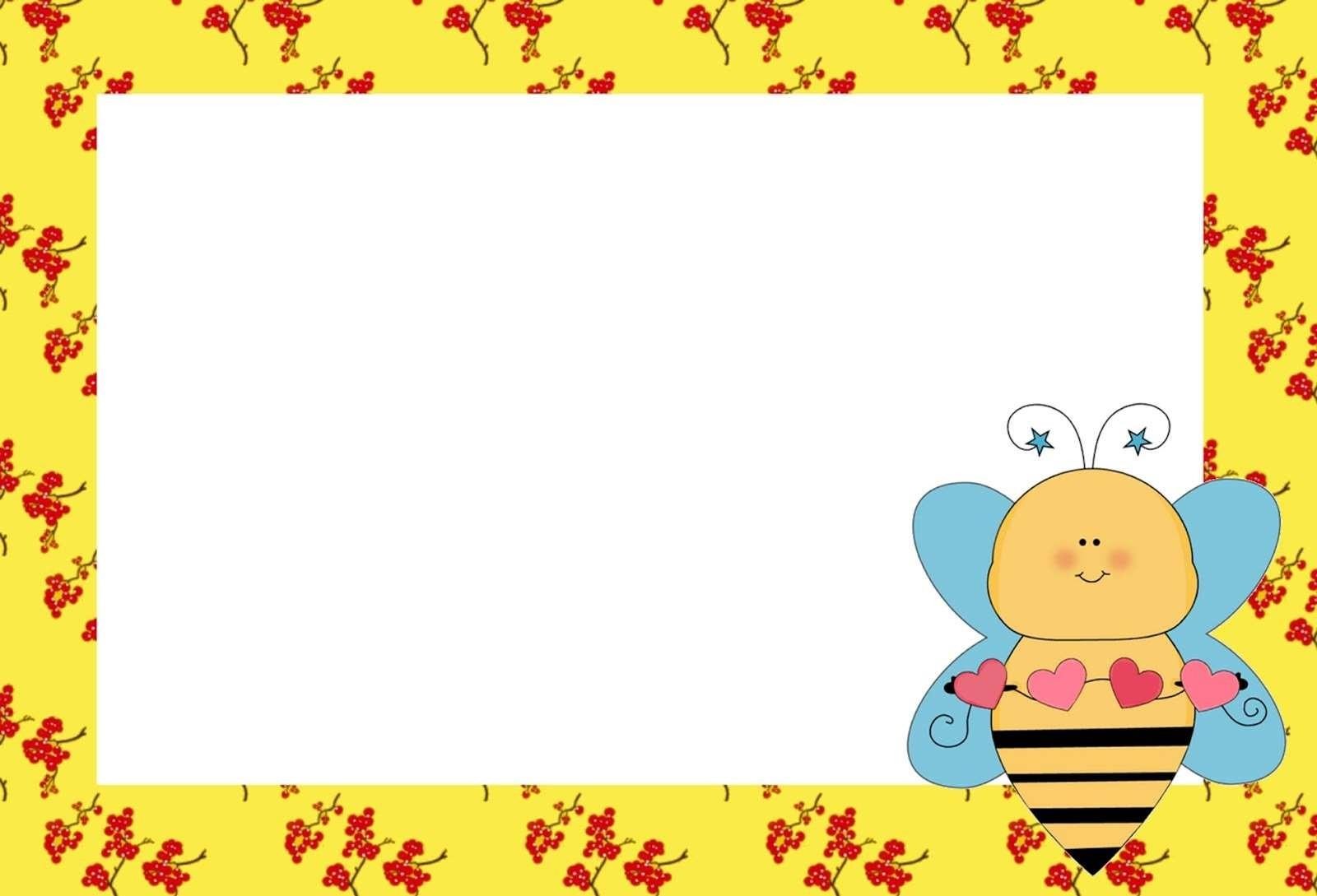 MI CARPETAPEDAGÓGICAINICIAL 2024CONTENIDO DE LA CARPETAPRESENTACIÓNOración de la maestraOración de los niñosFilosofía de la maestra de inicialReflexión de la docenteDATOS INFORMATIVOS:De la Institución Educativa De la DocenteASPECTO ADMINISTRATIVOBases legalesOrganigrama Estructural de la Institución Educativa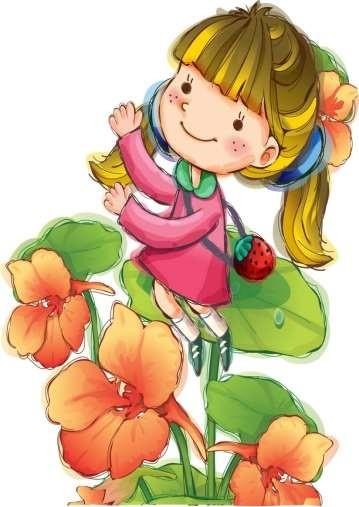 Organigrama nominal de la Institución EducativaOrganigrama del aulaPlan de estudiosInventario del aulaPlan de trabajo del aulaNormas de convivenciaFunciones de la docentePerfil ideal del niñoCalendarización del año 2024Comité del aulaRelación de los niños y niñas Padrón de padres de familiaASPECTO TÉCNICO PEDAGÓGICOConcepto de EducaciónFines de la educaciónOrganigrama del PENPrincipios de la educaciónNecesidades del nivel inicialObjetivos de la educación inicialLogros alcanzados por el niño y niña al concluir el año escolarMisión de la educación inicialMisión y visión de la Institución educativaMomentos pCalendario cívico, comunal y ecológicoProgramación anualValores de la EBREjes curricularesTemas transversales (nacional y regional)Programación de la lista de cotejoUnidades didácticasREGISTROSRegistros de asistenciaRegistros de cumpleañosEvaluación de la lista de cotejoEvaluación de las unidades didácticasRegistro de peso y tallaRegistro anecdotario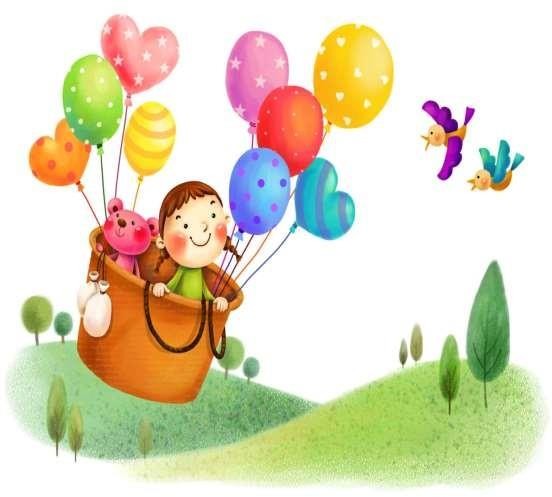 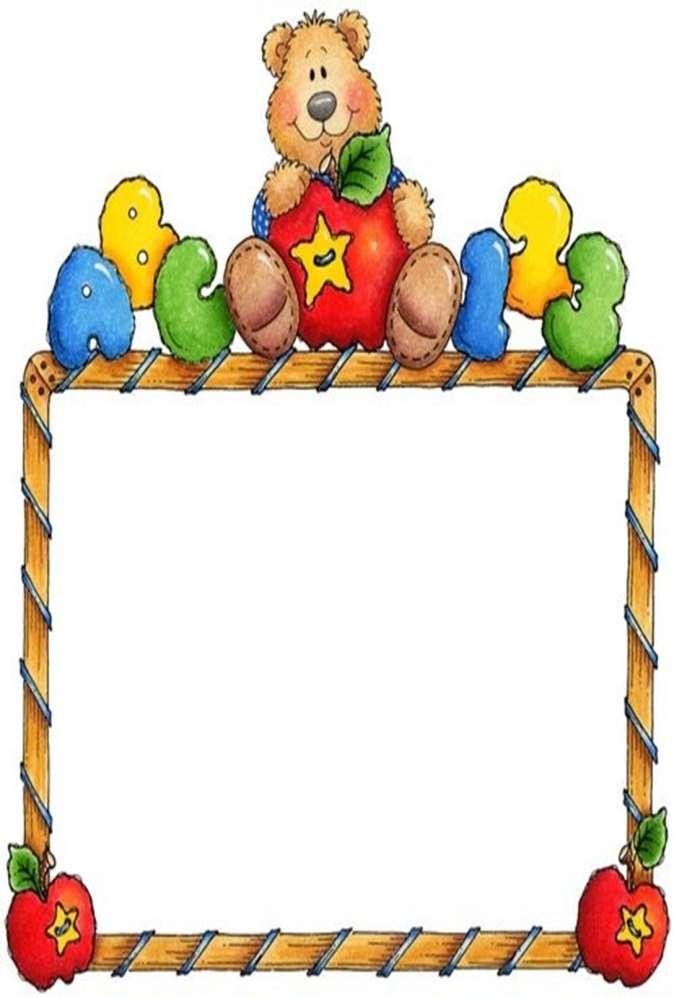 PRESENTACIÓNLa carpeta pedagógica es un documento cuyo contenido resuelve todas las actividades que la profesora de aula cumple en el año lectivo, en la sección que tiene a su cargo como consenso en la Institución Educativa Integrado ……………………,Se ha decidido que la carpeta pedagógica del docente lleve en su contenido no solo aspectos de carácter pedagógico o programas curriculares sino también el aspecto administrativo, organizado y/o funcional, todos estos aspectos deben ser tomadas por el docente cuya misión educadora se basa en la labor académica de los aprendizajes. La carpeta Didáctica está elaborado para facilitar el trabajo en el desarrollo de las actividades educativas evitando improvisaciones y sirviendo de guía al docente.La carpeta pedagógica causa obra humana puede tener defectos y limitaciones o deficiencias, sin embargo la misión que cumple supera toda ella.ORACIÓN DE LA MAESTRAISeñor,Tú que eres el único y verdadero maestro Concédeme la graciade ser ejemplo tuyo,Maestra	para	mis	alumnos IIHaz que yo sea modelo deamor	Confianza ycomprensión.IIIHaz que yo sepa Educarlos en libertad Dame sabiduría paraCapacitarlos por un auténtico Compromiso hacia los demás.VHaz que ellos se den cuenta Que son amadosY que yo solo buscoIVHaz que yo sea capaz de hablarles de ti,y de enseñarles cómo hablar contigo.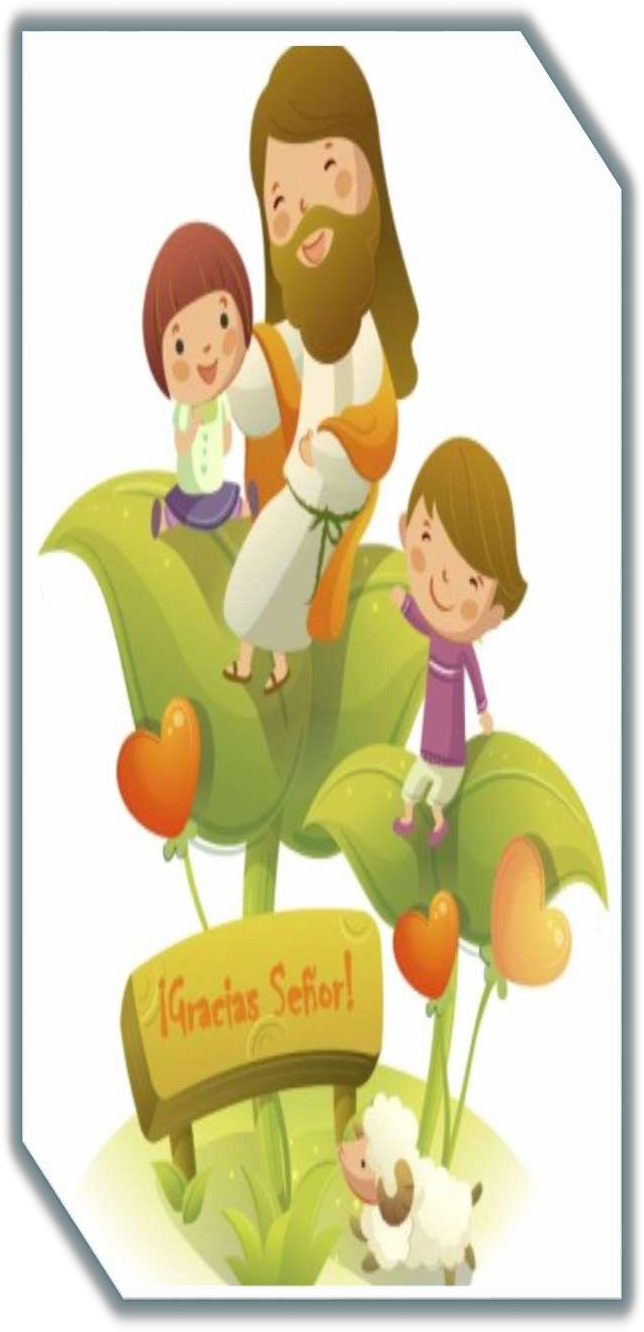 Su verdadero bien.	VIHaz que mi amistad contigo Sea la fuenteDe mi amistad con ellos.VIIJesús maestro,Gracias por haberme llamado A tu misión.ORACIÓN DEL NIÑO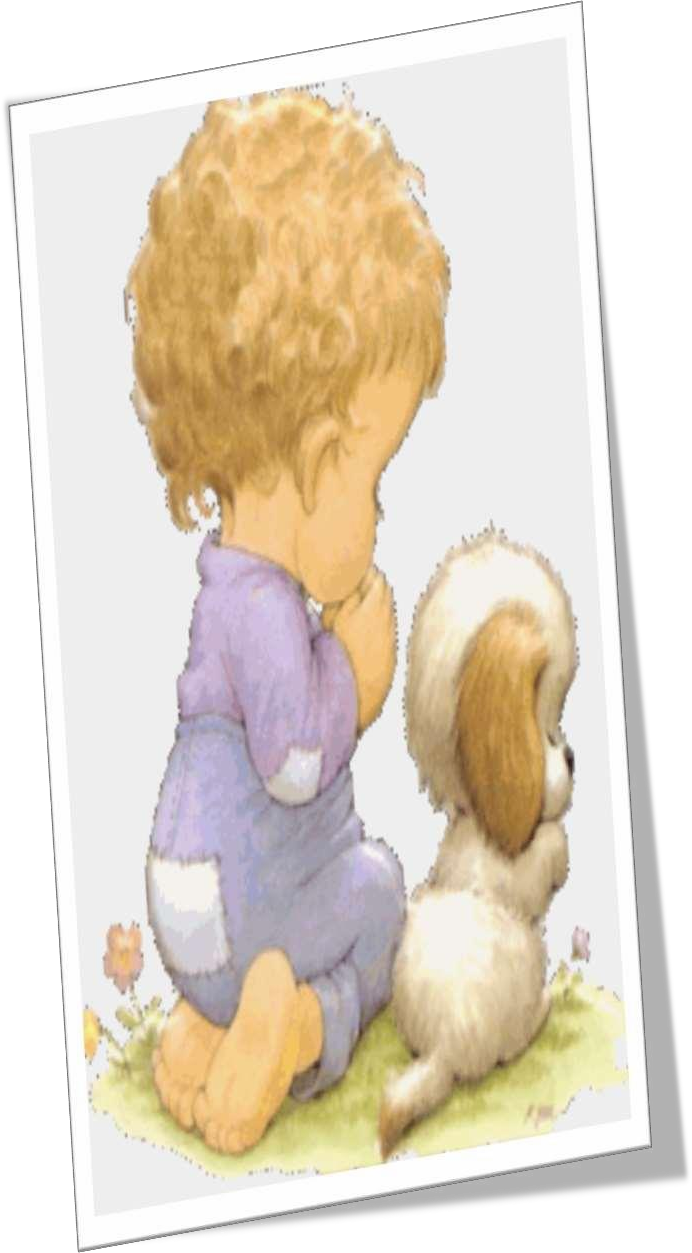 Recuérdame con frecuencia la obligación que tengo de estudiar,Hazme responsable:Que, santifique mi trabajo de estudiante. Que, prepare bien mi misión en la vida.Que, sepa agradecer el privilegio de poder estudiar.Que, me capacite a conciencia.Que haga rendir mi niñez.Dame humildad para echarme en carala negligencia con que cumplo a veces mis tareas.Dame valentía y constancia para aprovechar Todos los instantes en el estudio.Enséñame a estudiar con método.A leer con reflexión y a consultar a los Que más saben para el día de maña, Ser útil a mis hermanos y verdadero Dirigente de la humanidad…AMENFILOSOFÍA DE LA MAESTRA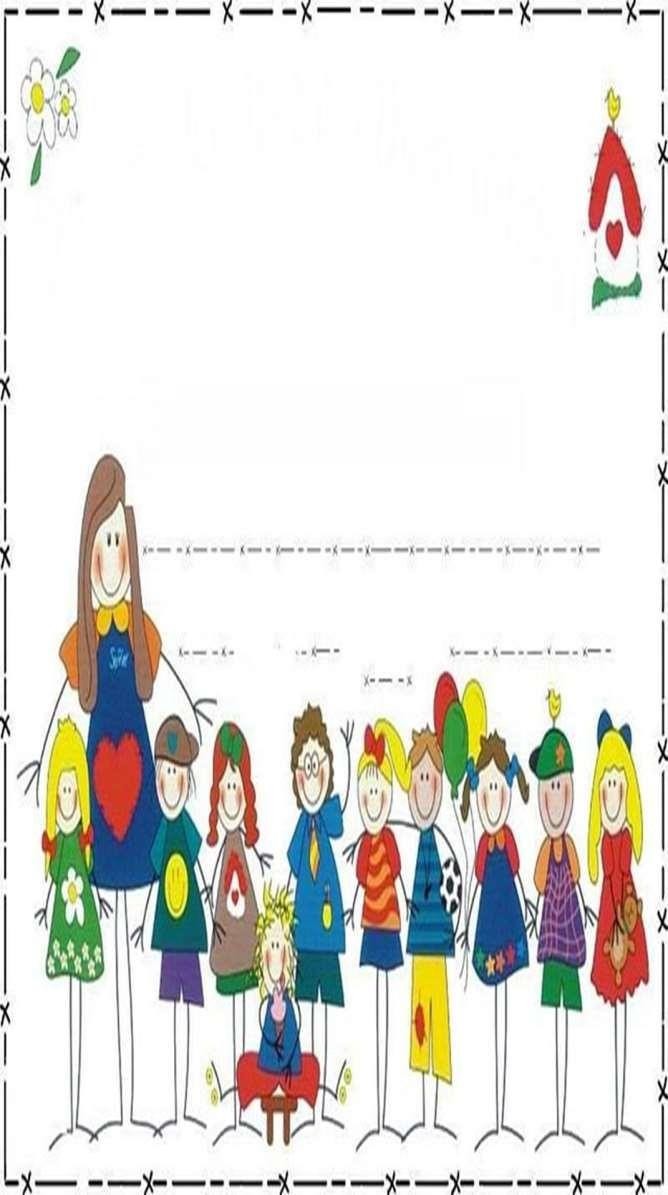 Ser profesora de Educación Inicial significa centrar nuestro esfuerzo, conocimiento, amor y respeto en el desarrollo del niño de cero a 5 años de edad. Es un compromiso humano de ayuda y acompañamiento a un ser que se encuentra en su primera y fundamental etapa de desarrollo.Asumir esta su misión exige la adquisición del conocimiento pedagógico desde una perspectiva científica integral configurada por la antropología, filosofía, psicología, historia y fundamentalmente la didáctica, por considerar que uno de los principales propósitos en ésta formación es precisamente la de aprender cómo enseñar a aprender a los niños menores de seis años de edad. La formación docente se levanta sobre una base axiológica y humanista muy sólida definida como el eje troncal del currículo al cual se integran la investigación educacional como estrategia de enseñanza y aprendizaje, la práctica profesional como espacio experiencial, las actividades orientadas a la capacitación y entrenamiento de habilidades docentes y la tecnología educacional como eje instrumental del proceso formativo.  El desarrollo del currículo es la principal tarea en el Programa Académico de Educación Inicial e intencionalmente involucra en sus procesos a todos y  cada uno de los sujetos que lo conforman para lograr el perfil profesional  que la sociedad necesita en sus maestros.  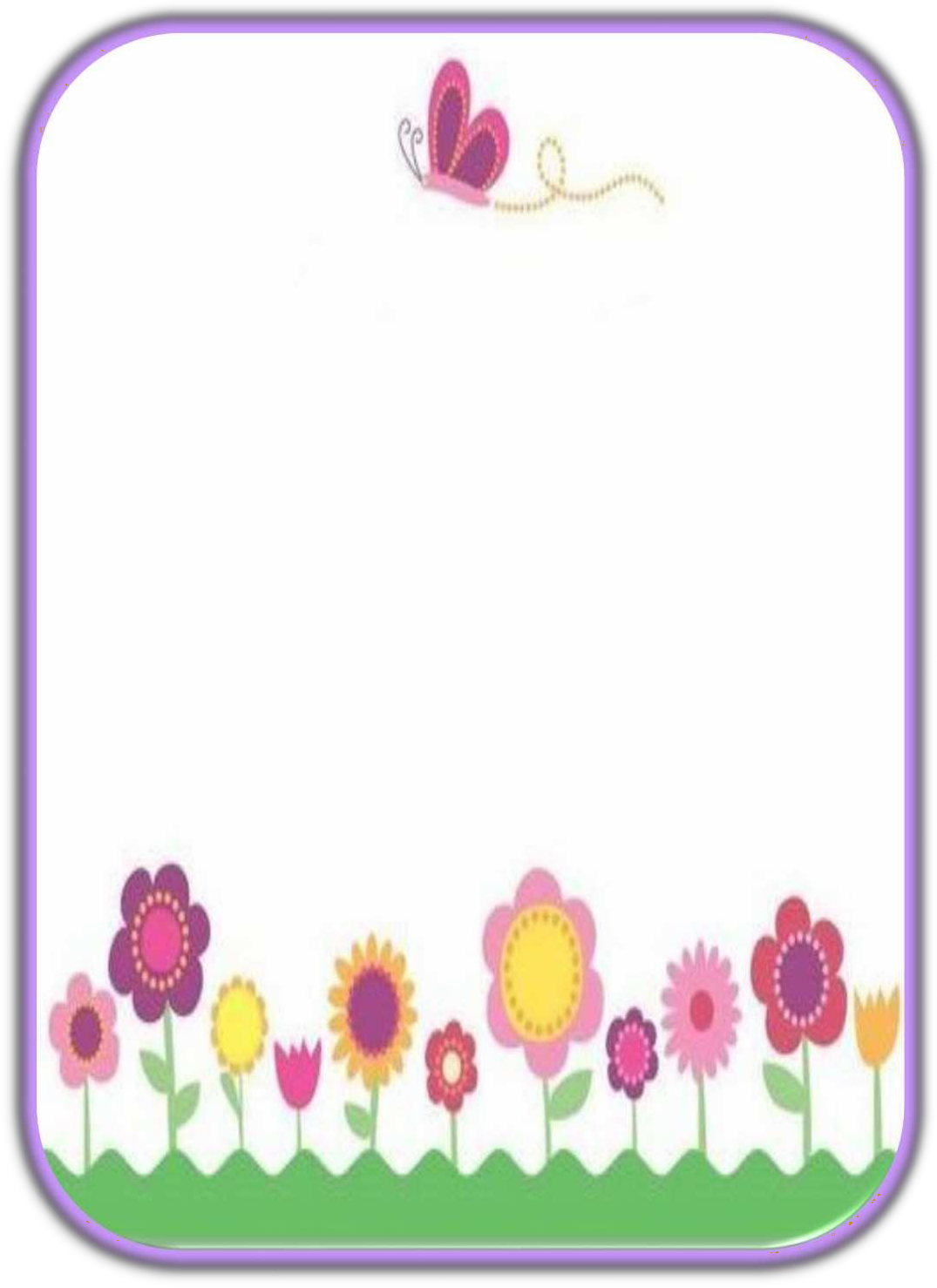 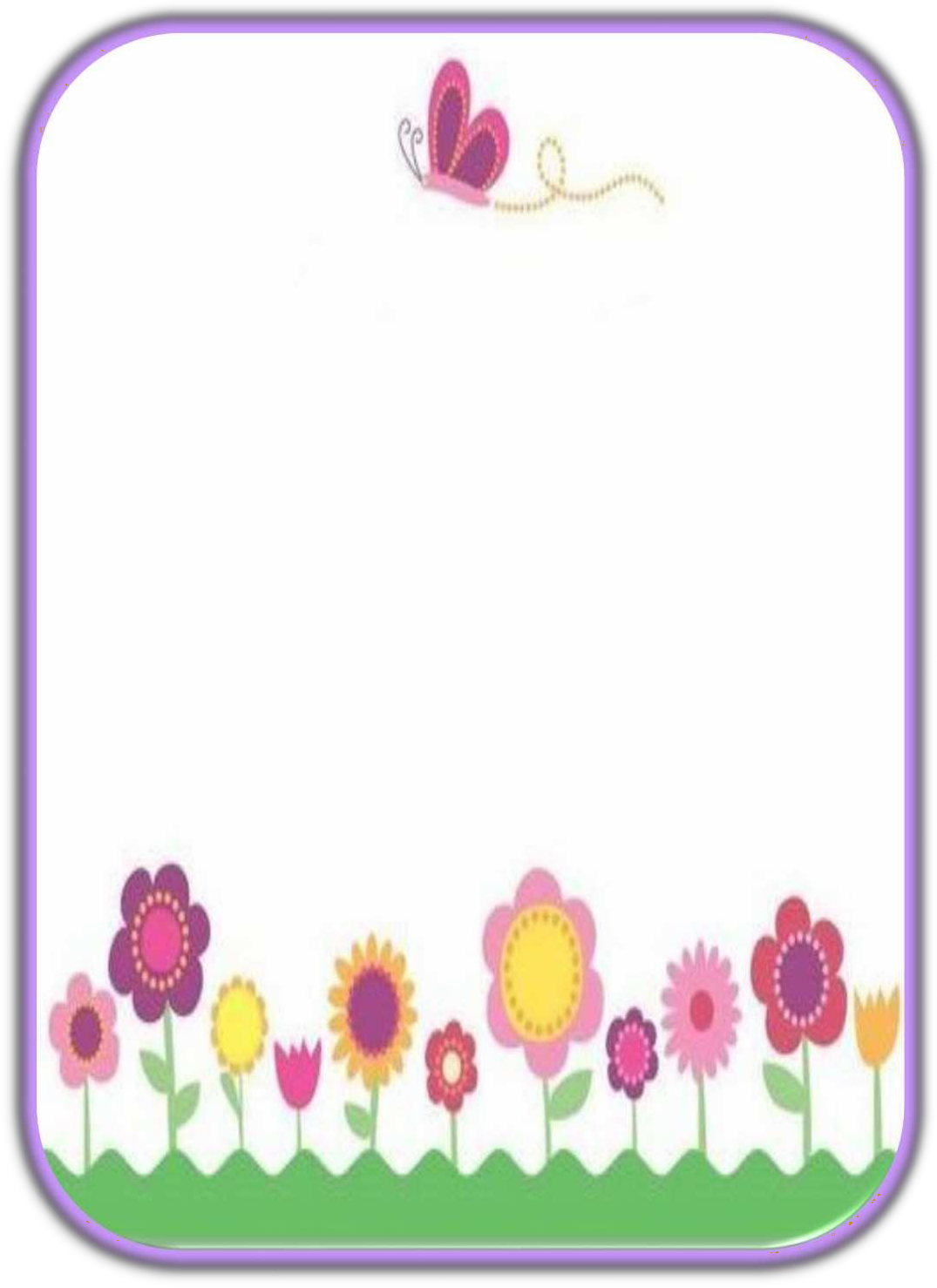 REFLEXIÓN DE LA MAESTRAUn estudiante me dijo un día: “Maestra, como hueles de agradable” y yo le dije: “Pero mi pupilo, ¿A qué puedo oler si no uso loción, ni perfumes?. Con seguridad no huelo anada”.Te equivocas maestro, hueles agradable, hueles a maestra, me contesto con rostro sonriente.Esta respuesta me embargo de emoción y me hizo reflexionar. Es una respuesta hermosa, llena de amor y de ternura.Hueles a maestro. Yo nunca había pensado en ese olor, no lo había llamado así, nunca supe definirlo, pero ahora sé, que, es mi profesora huele dulcemente a maestra.Hueles a maestra cuando con ellos cantas y cuentas cuentos, cuando escuchas sus quejas y oyes sus problemas y te haces amigo.Hueles a maestra cuando los reprendes a tiempo e impones una disciplina dulce y firme.Hueles a maestra cuando sabes decir “Si” y cuando sabes decir “No”.Hueles a maestra cuando juegas con tus alumnos sin importante que pasó con tu arreglo, cuando con ellos vuelves a ser niño(a) y compartes el juego con el trompo, la pelota, la bola.Hueles a maestra cuando le enseñas a perdonar y no a odiar.Mi estudiante me dijo que yo olía a maestra y yo me siento muy feliz. Ojala todas las maestras tuviéramos siempre ese noble y dulce olor a maestra.¿Y TÚ HUELES A MAESTRO?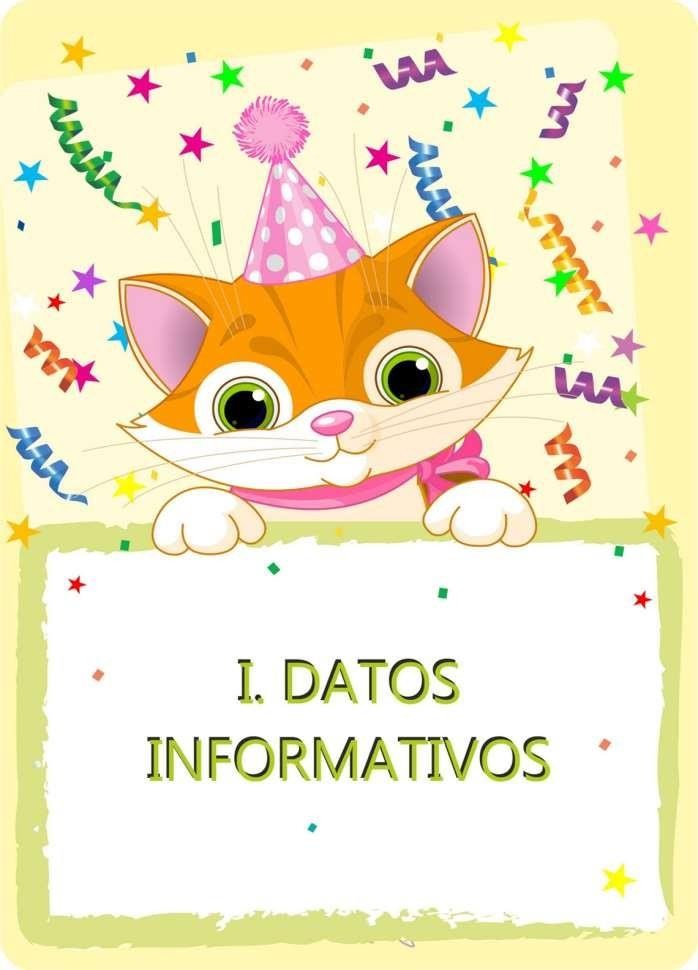 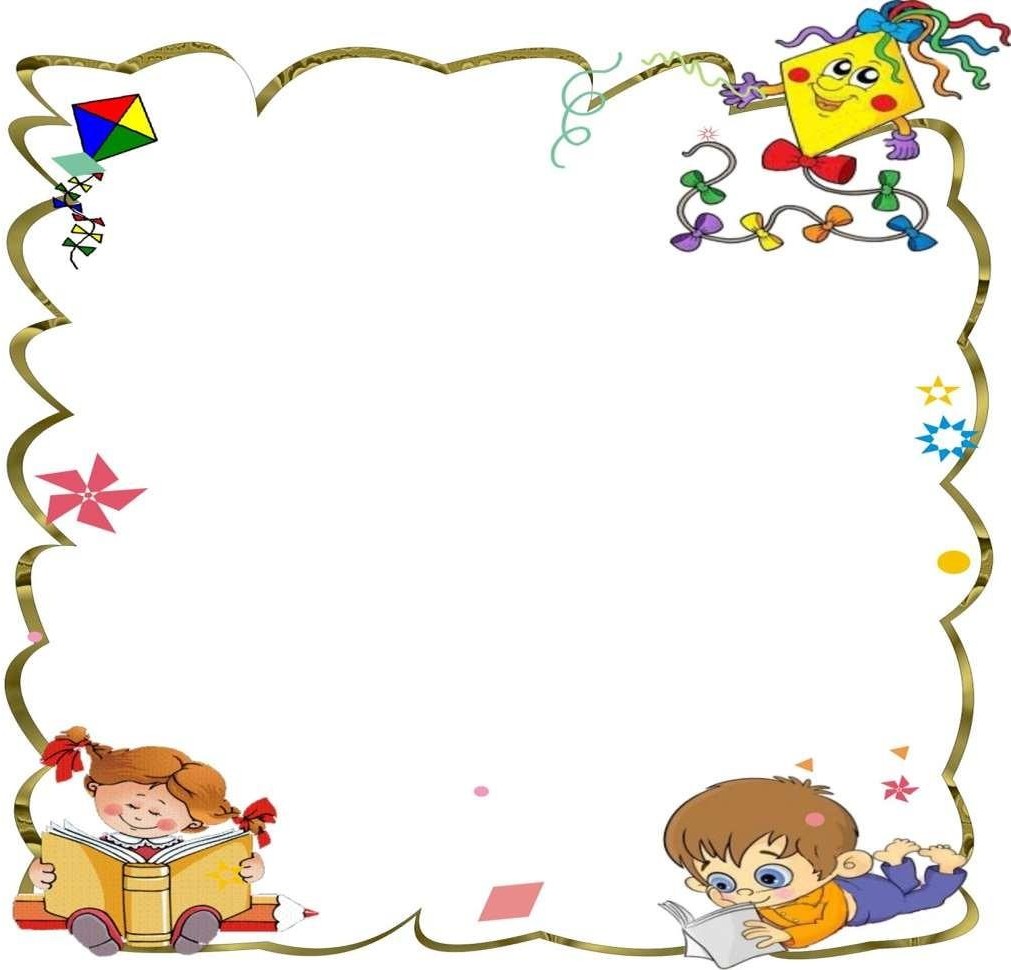 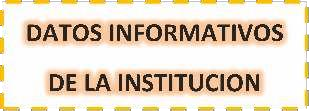 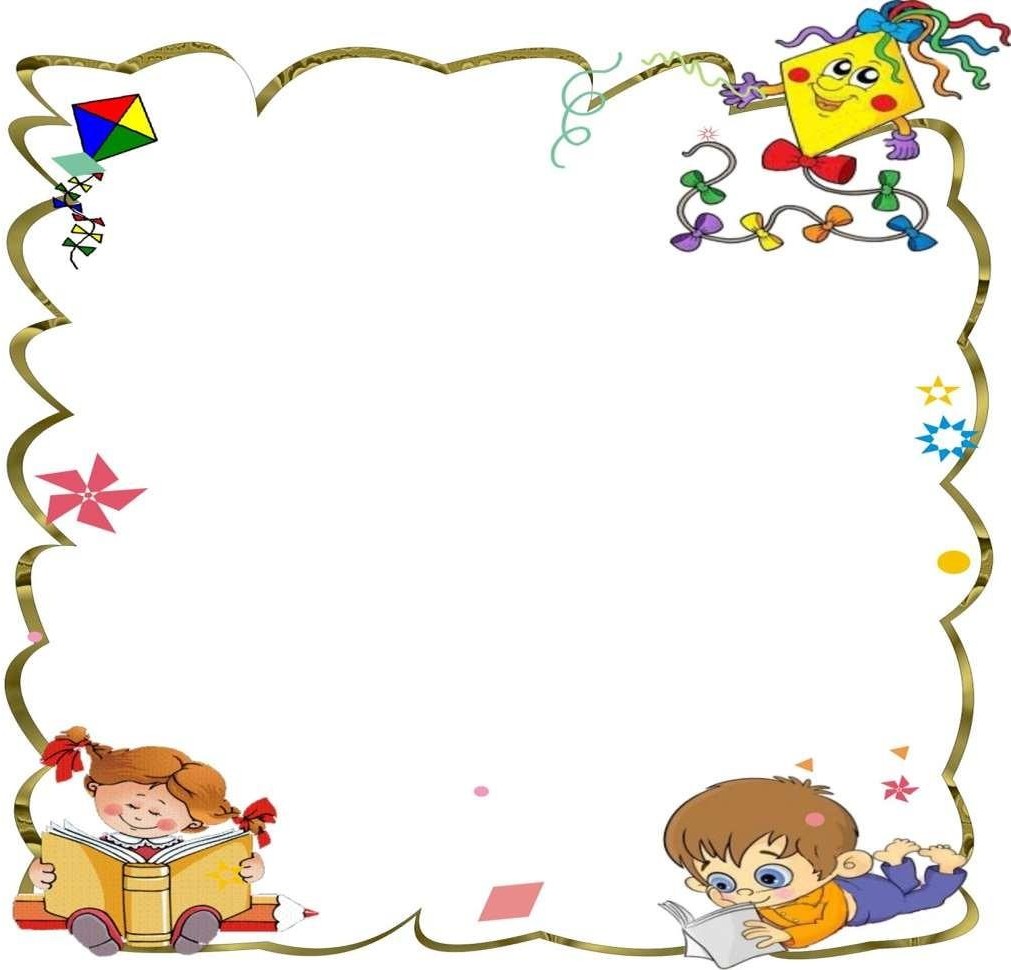 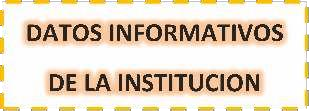 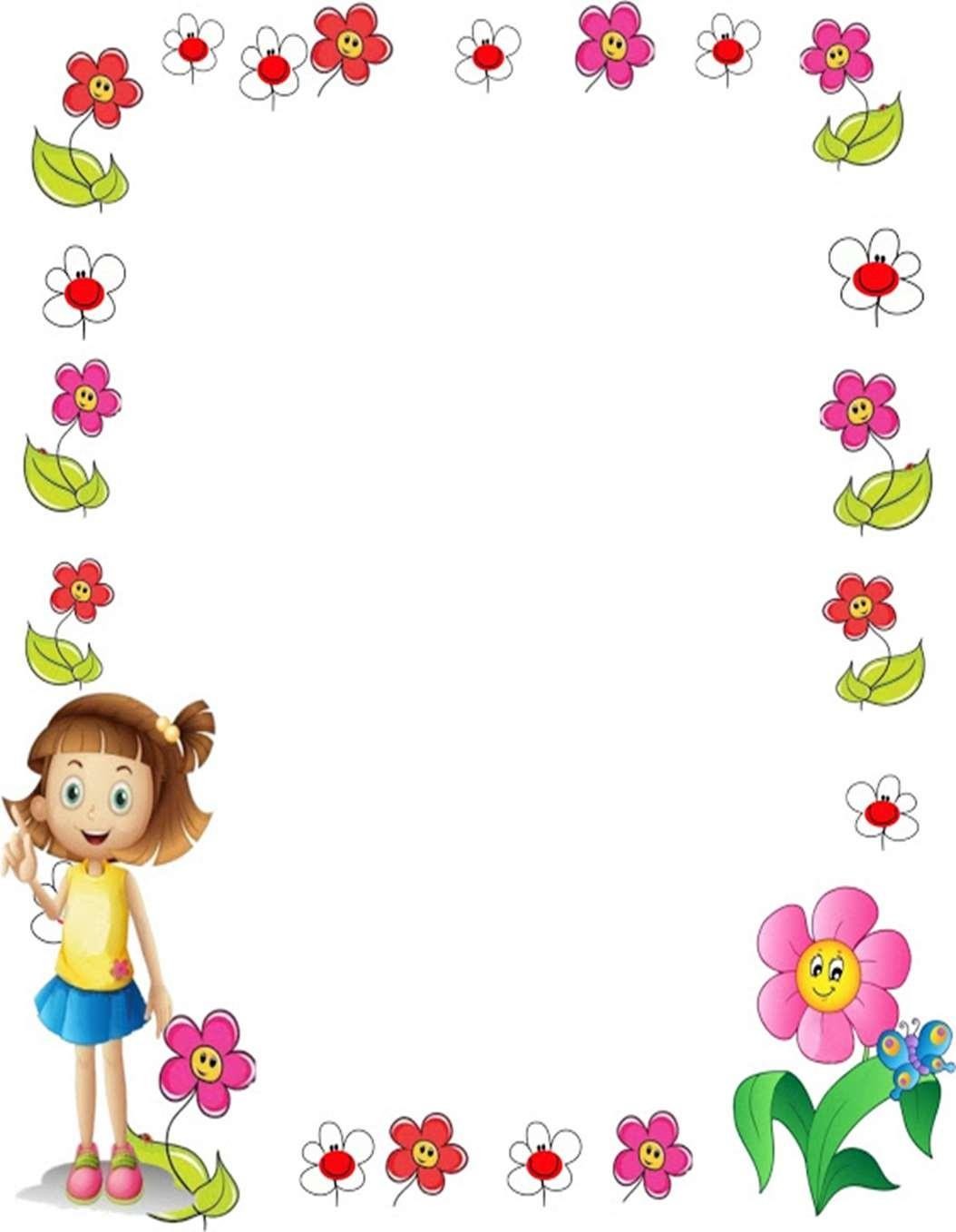 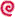 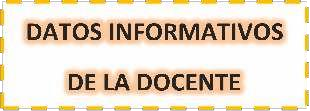 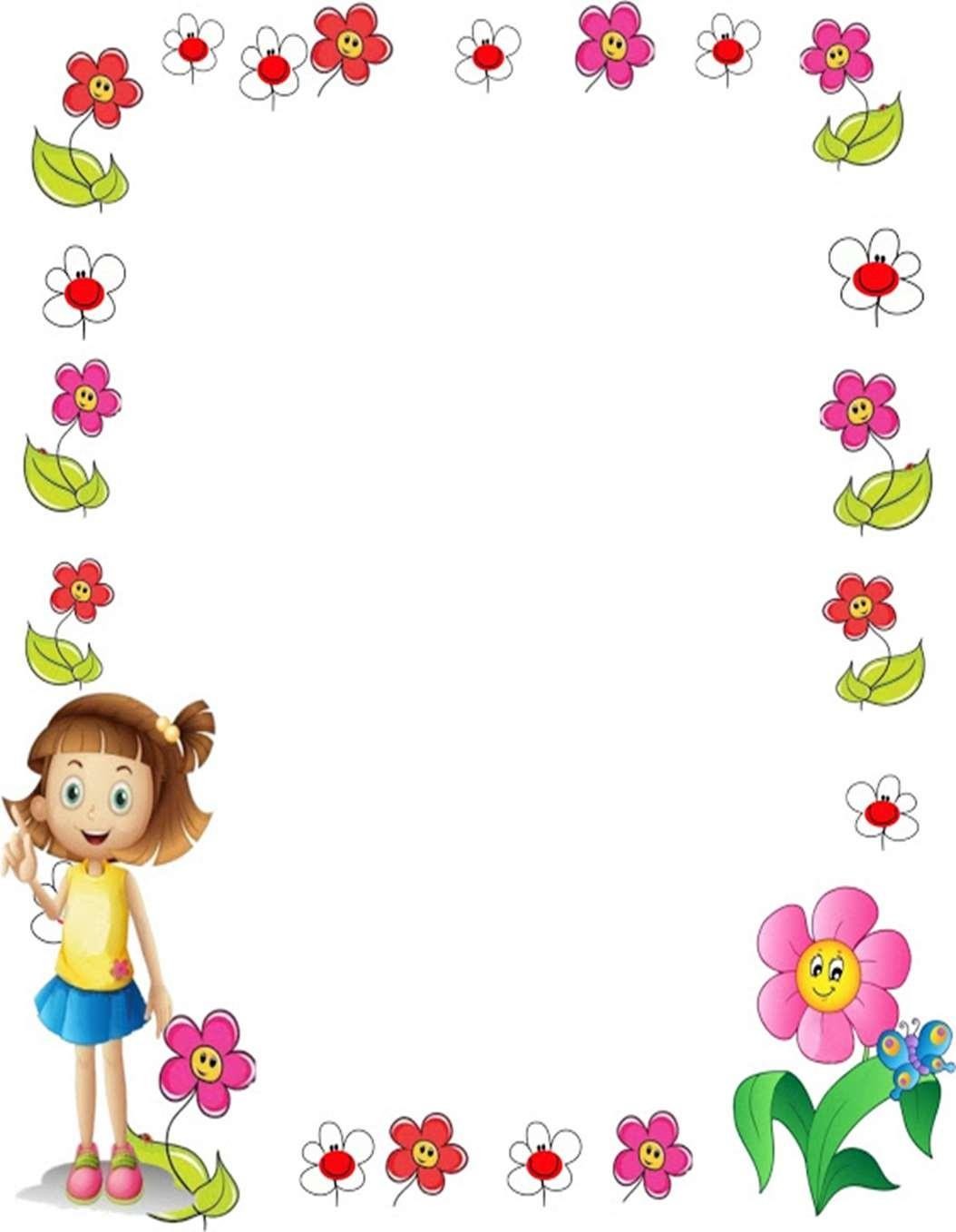 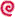 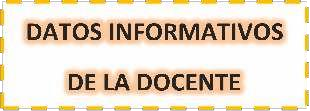 NOMBRES Y APELLIDOS : ……………………. LUGAR DE NACIMIENTO: …………………..DISTRITO	: ………………….PROVINCIA	: H……………………REGIÓN	: ………………………….N° DNI	: …………………………..TÍTULO PROFESIONAL : ……………………… ESPECIALIDAD	: …………………………CONDICIÓN	: …………………. NIVEL MAGISTERIAL		: …CARGO	: Docente de aulaEDAD A SU CARGO	: 4 añosSECCIÓN	: ………..DOMICILIO	: ………………………..TELÉFONO	:  RÉGIMEN PENSIONARIO: ONPCORREO	:……………….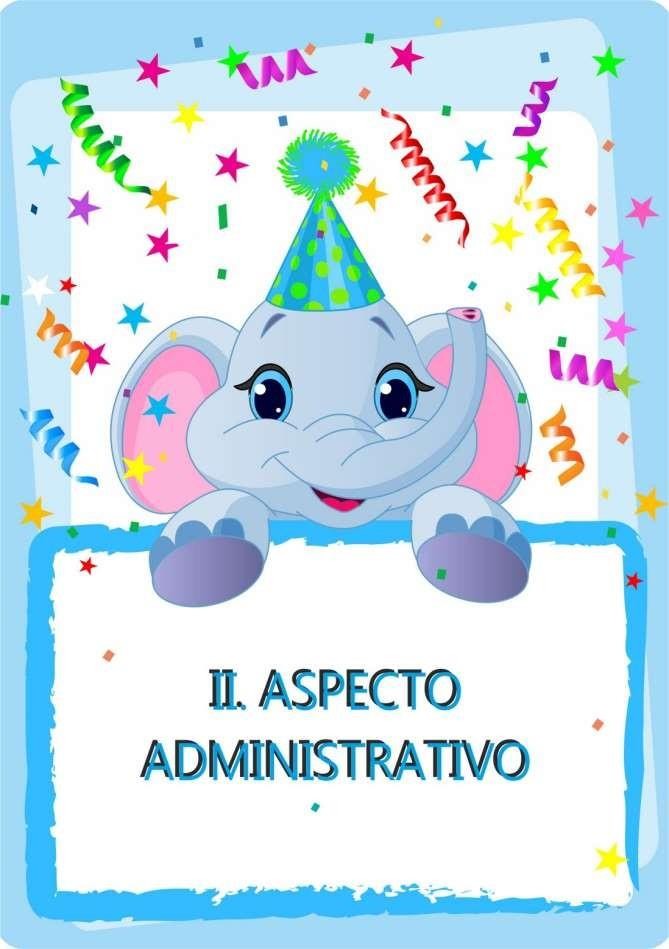 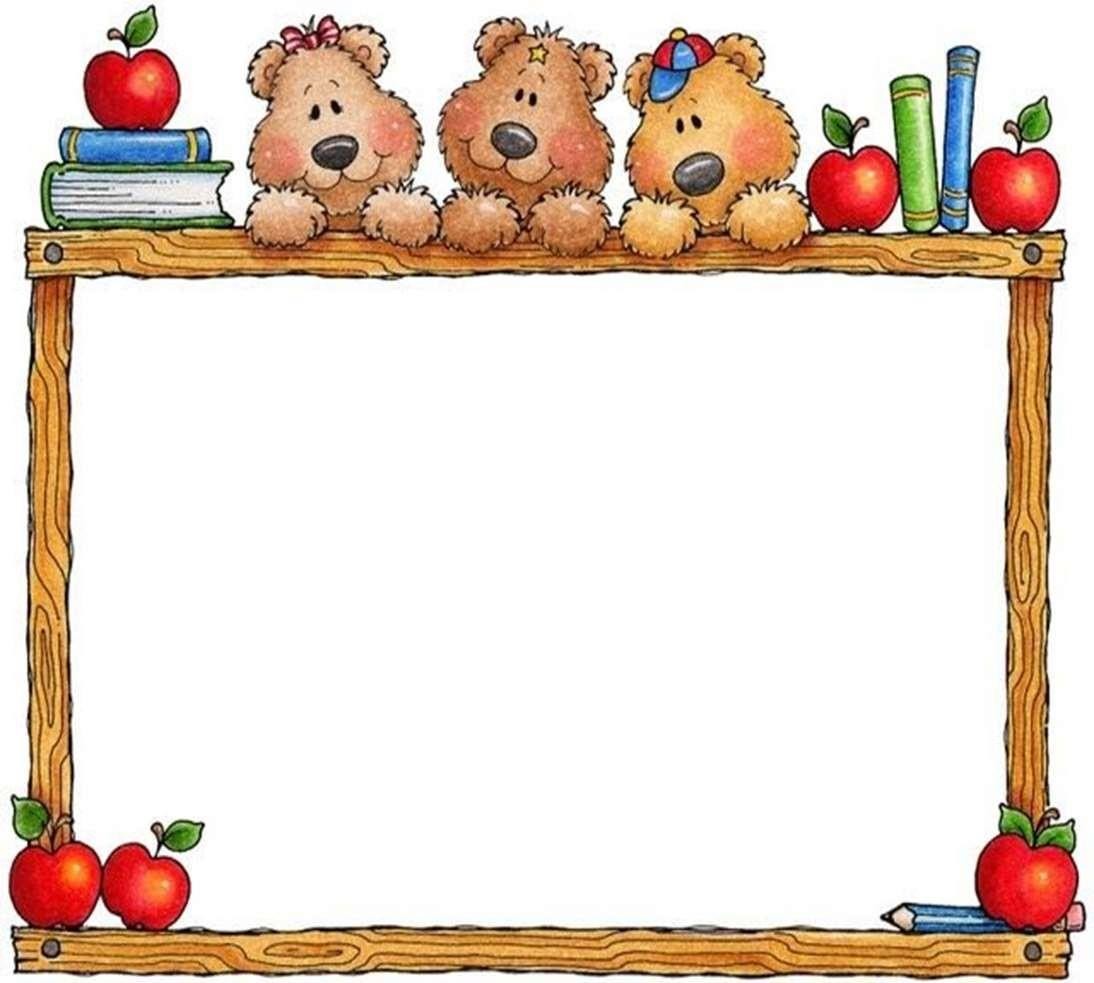 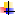 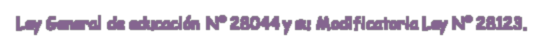 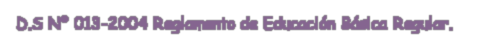 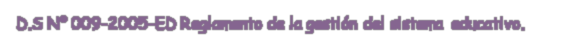 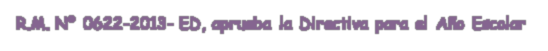 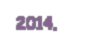 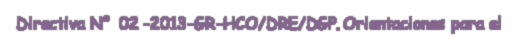 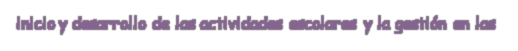 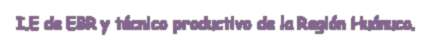 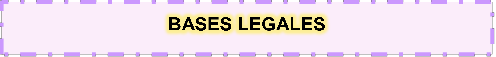 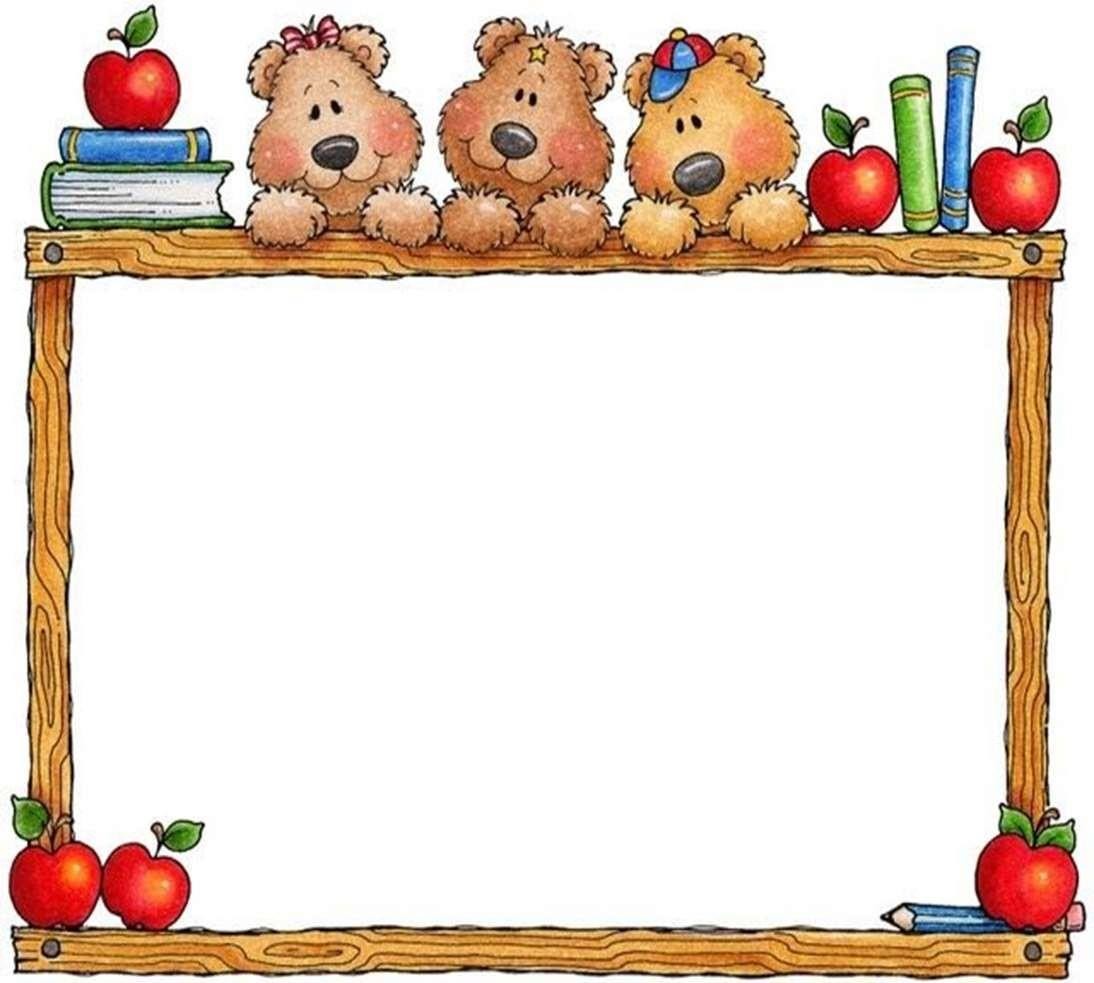 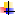 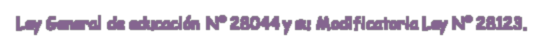 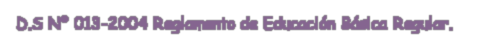 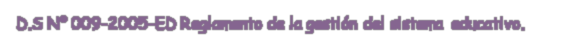 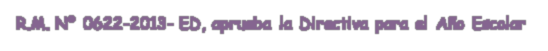 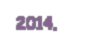 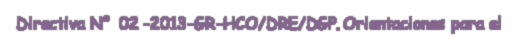 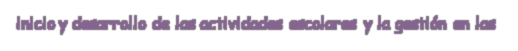 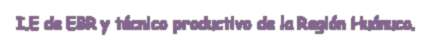 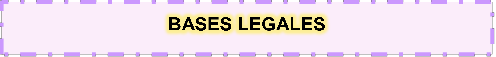 Ley General de educación Nº 28044 y su Modificatoria Ley Nº 28123.D.S Nº 013-2004 Reglamento de Educación Básica Regular.D.S Nº 009-2005-ED Reglamento de la gestión del sistema educativo.R.M. Nº 0622-2013- ED, aprueba la Directiva para el Año Escolar 2014.Directiva N° 02 -2013-GR-HCO/DRE/DGP. Orientaciones para el inicio y desarrollo de las actividades escolares y la gestión en lasI.E de EBR y técnico productivo de la Región Huánuco.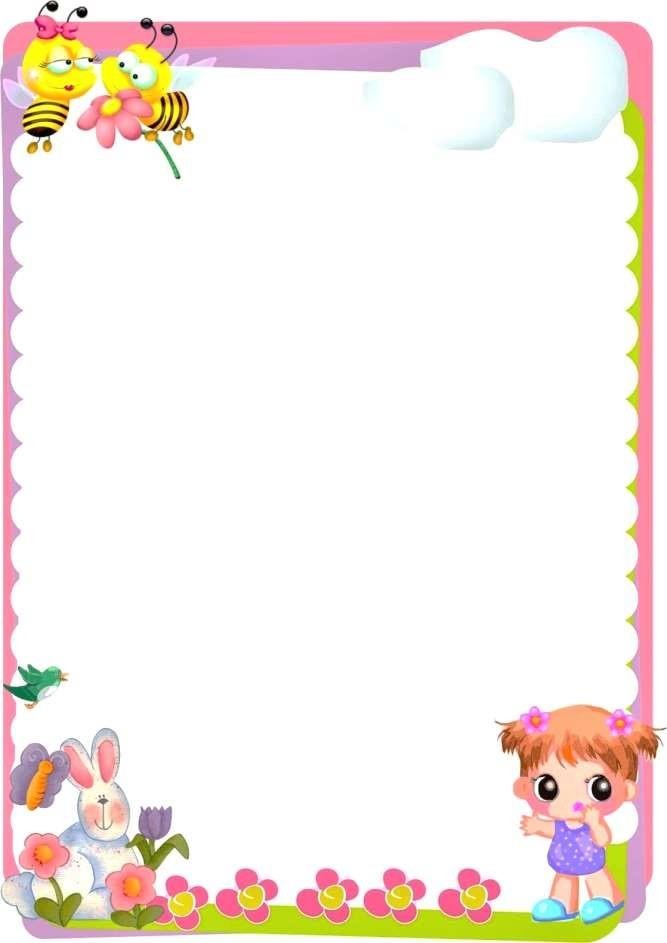 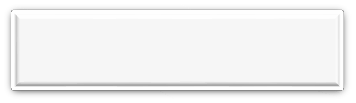 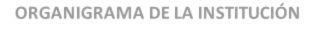 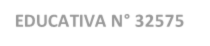 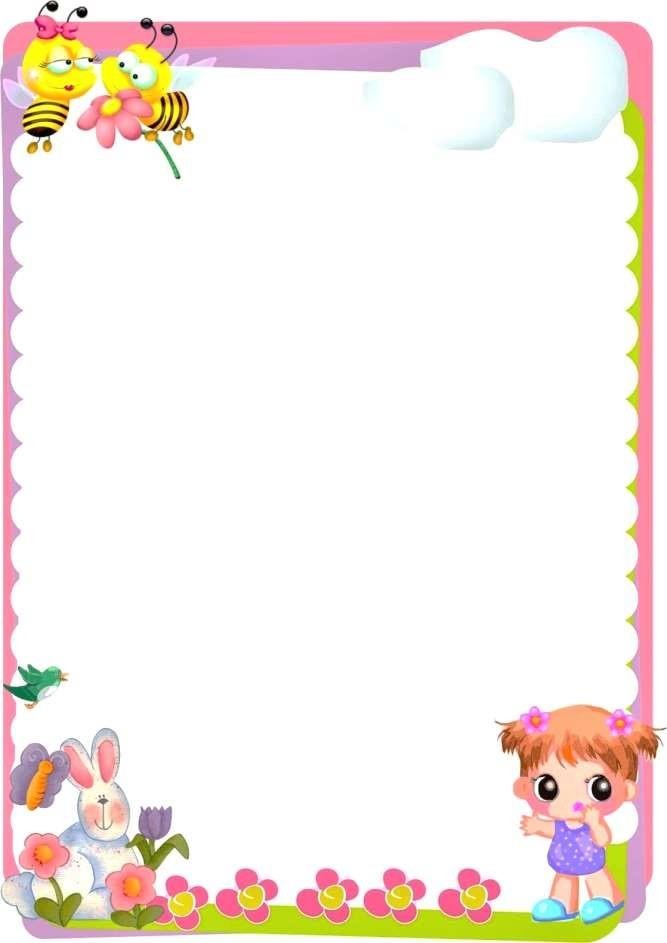 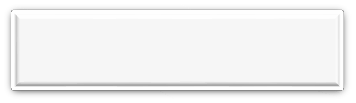 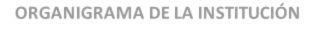 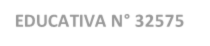 ORGANIGRAMA DE LA INSTITUCIÓN EDUCATIVA N° ………….APAFA	UGEL- COMITÉ DE AULA	DIRECTORCONSEJO DE VIGILANCIAPADRES DE FAMILIA	SUR DIRECTORDOCENTEPRIMARIAINICIAL3 AÑOS	4 AÑOS	5 AÑOS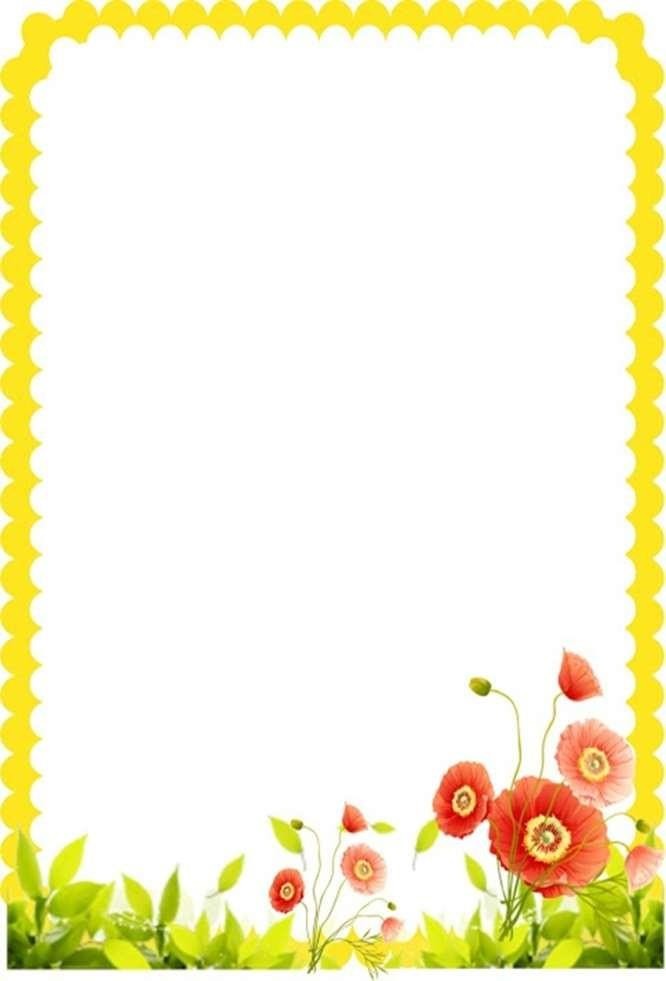 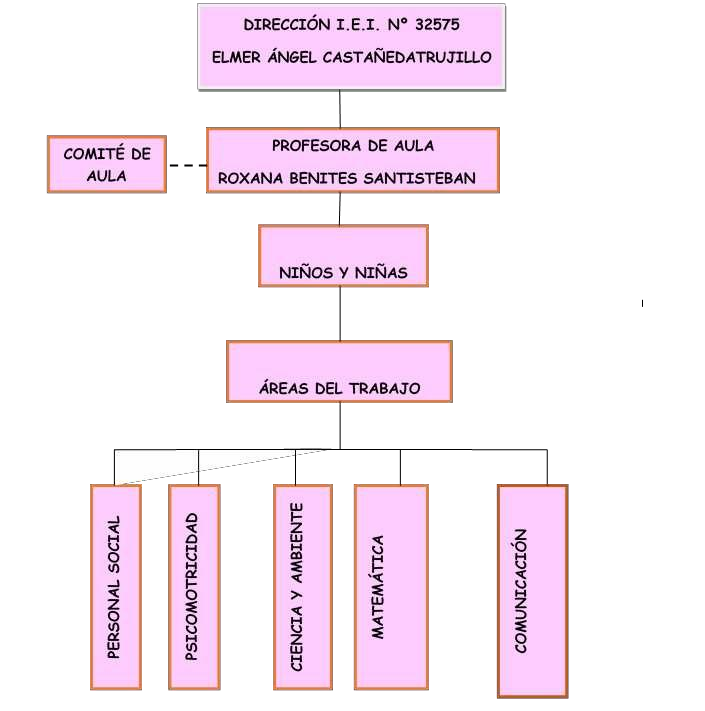 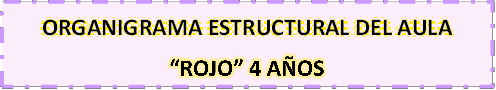 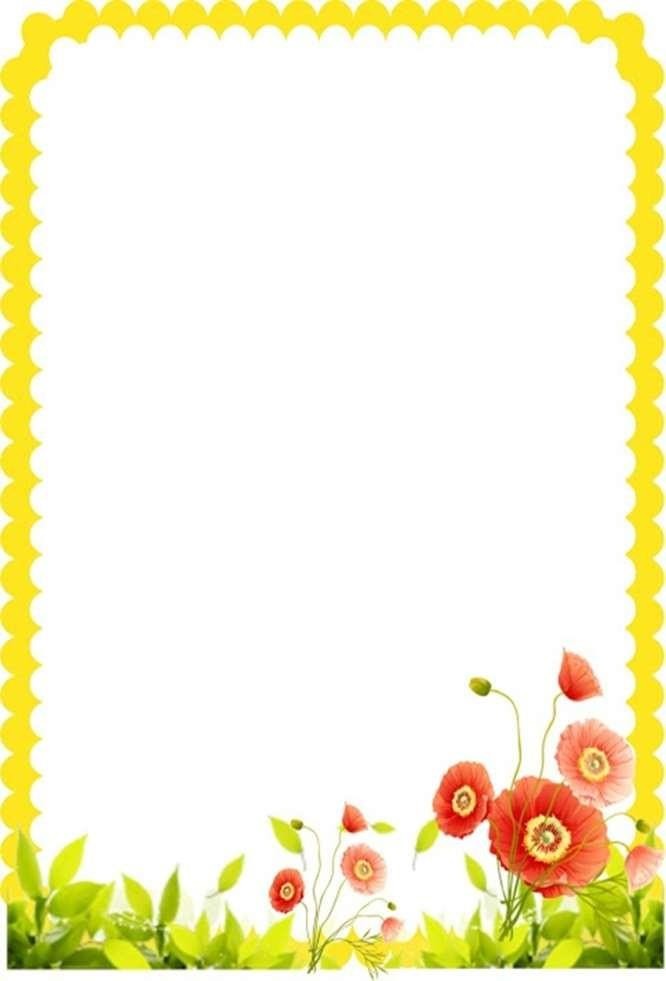 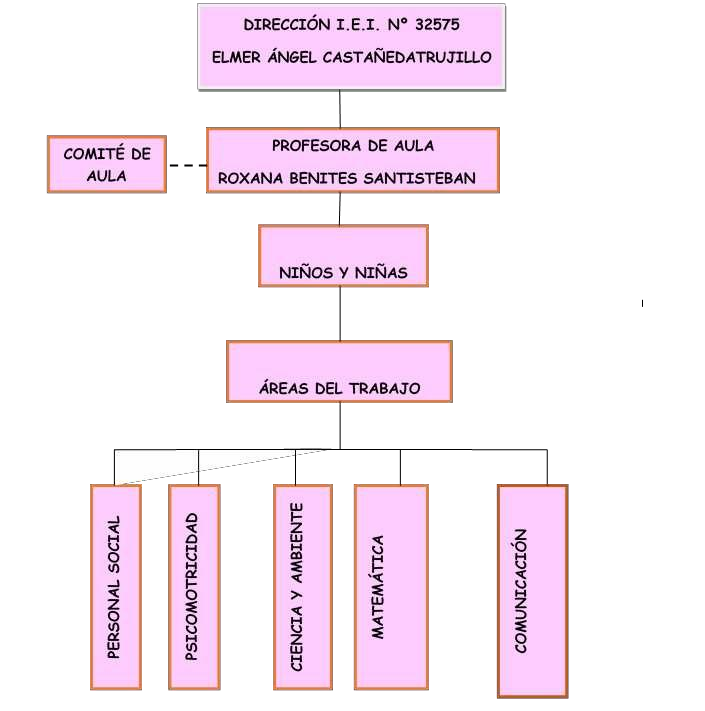 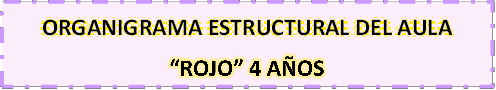 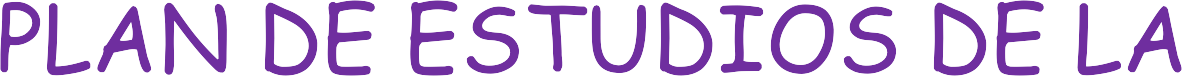 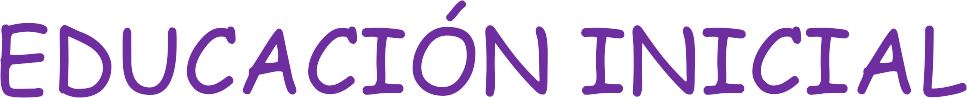 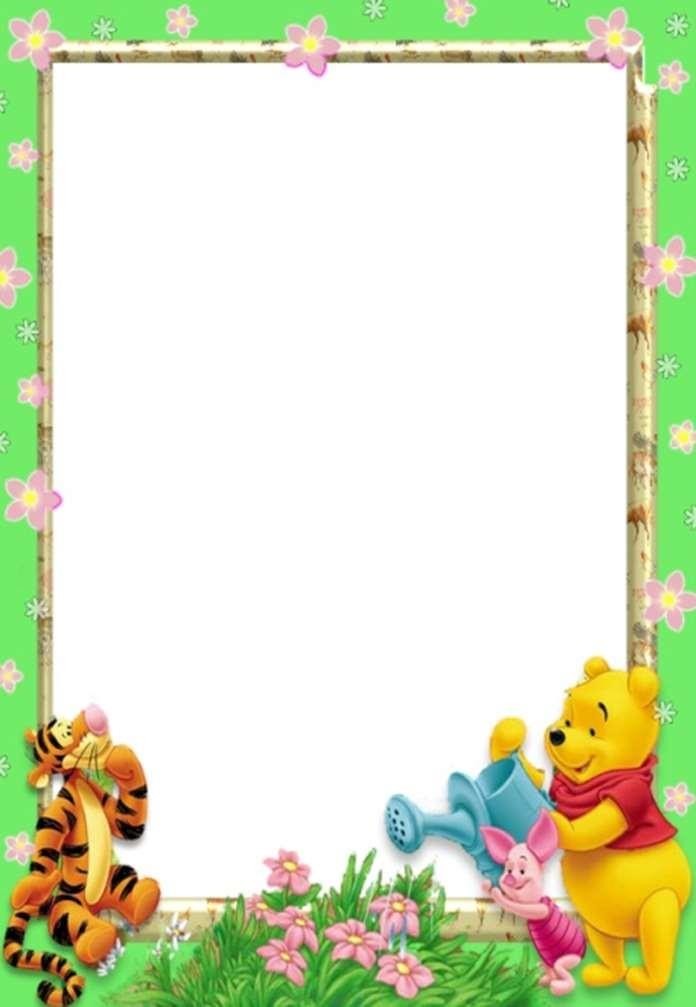 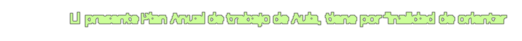 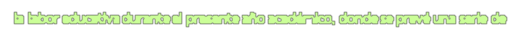 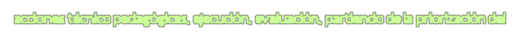 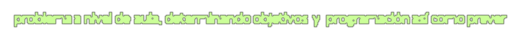 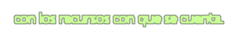 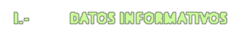 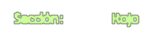 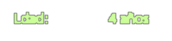 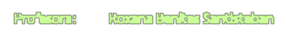 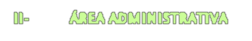 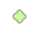 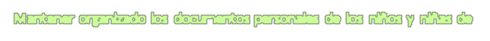 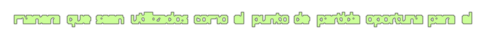 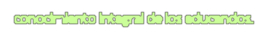 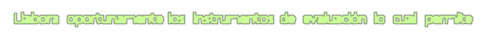 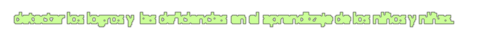 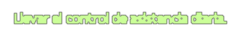 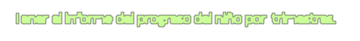 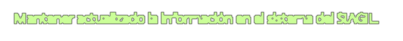 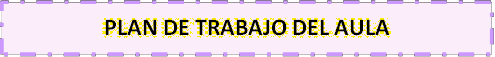 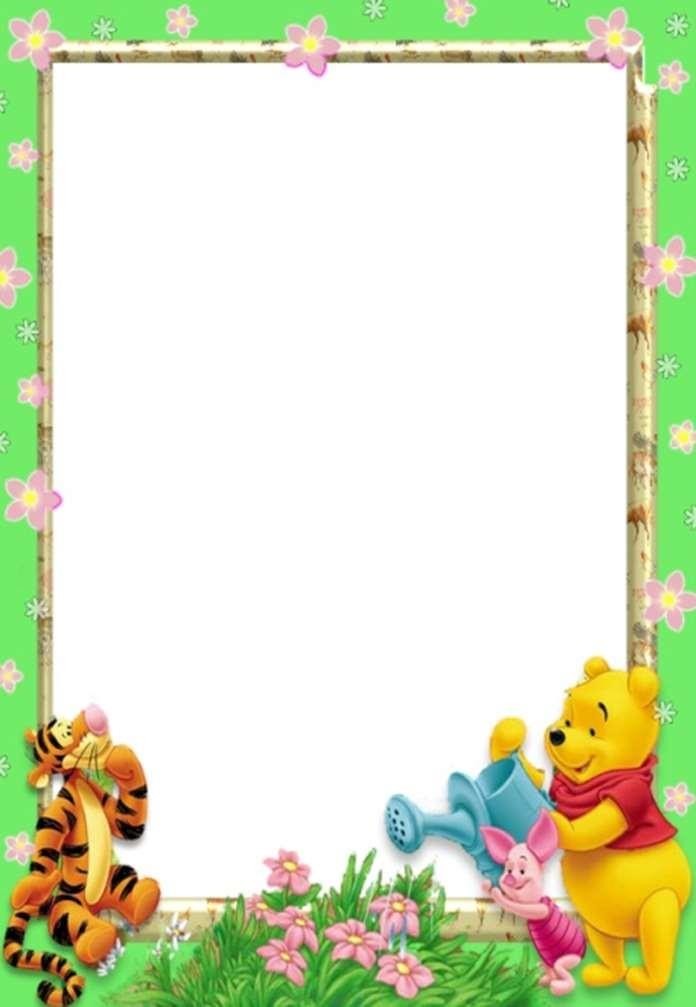 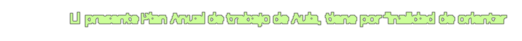 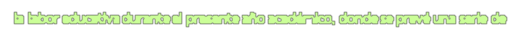 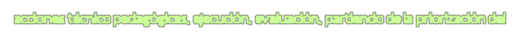 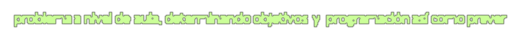 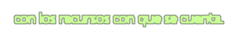 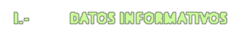 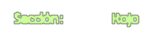 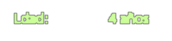 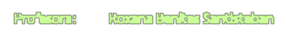 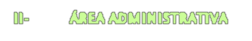 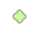 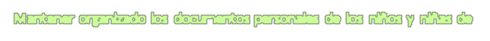 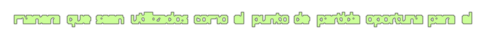 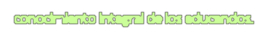 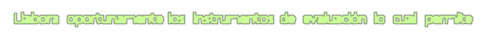 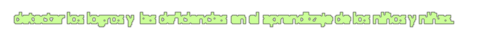 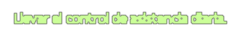 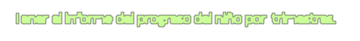 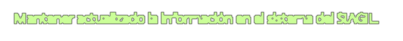 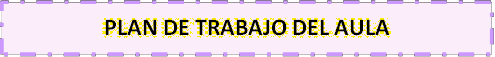 El presente Plan Anual de trabajo de Aula, tiene por finalidad de orientar la labor educativa durante el presente año académico, donde se prevé una serie de acciones técnico pedagógicas, ejecución, evaluación, partiendo de la priorización del problema a nivel de aula, determinando objetivos y programación así como prever con los recursos con que se cuenta.-	DATOS IN FORM ATI VOS Sección:	RojoEdad:	4 añosProfesora:	Roxana Benites Santisteban II-	-	ÁREA ADM IN I STRATI VAMantener organizado los documentos personales de los niños y niñas de manera que sean utilizados como el punto de partida oportuna para el conocimiento integral de los educandos.Elabora oportunamente los instrumentos de evaluación lo cual permite detectar los logros y las deficiencias en el aprendizaje de los niños y niñas.Llevar el control de asistencia diaria.Tener el informe del progreso del niño por trimestres.Mantener actualizado la información en el sistema del SIAGIE.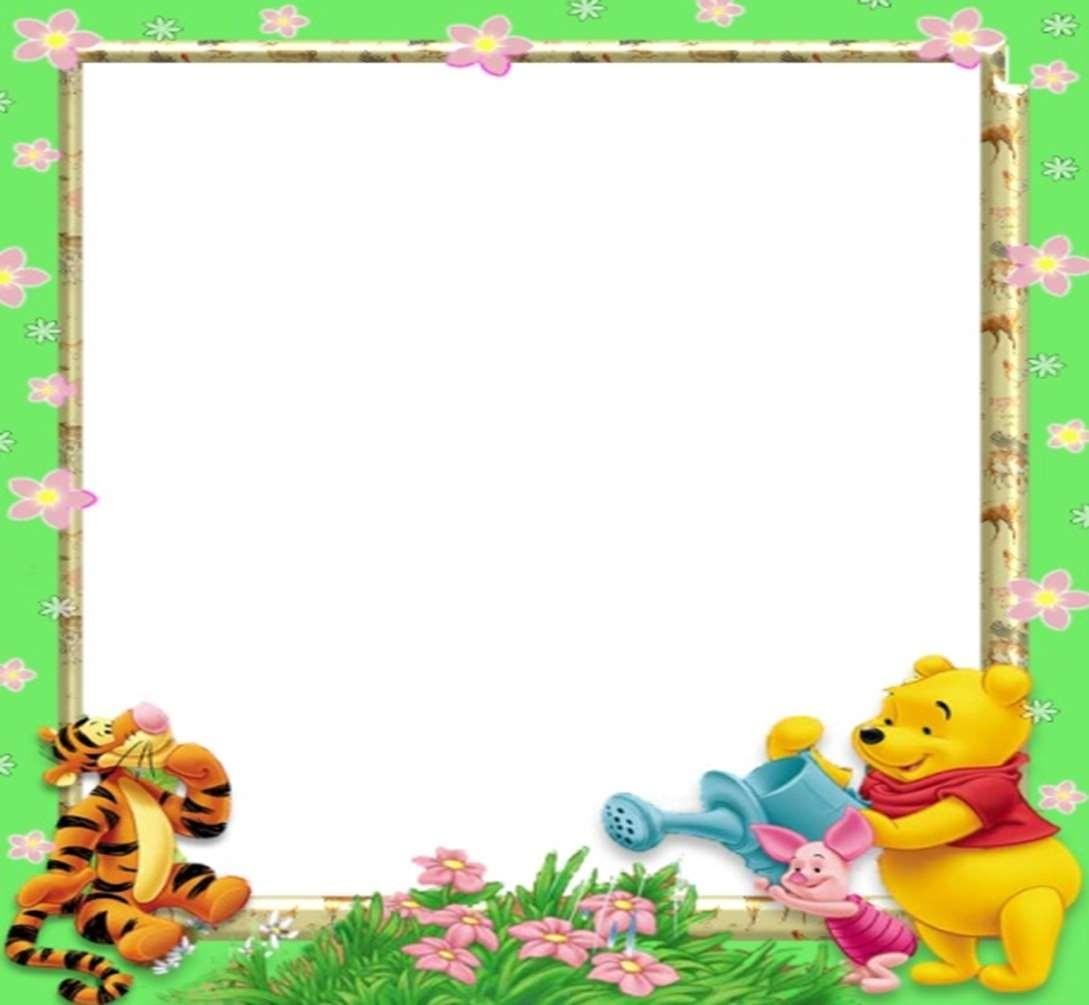 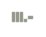 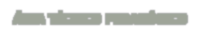 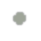 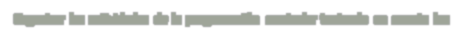 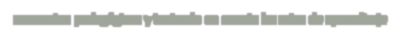 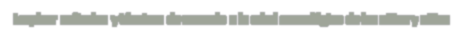 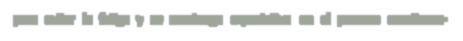 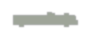 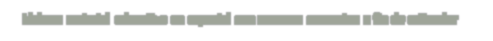 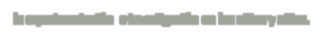 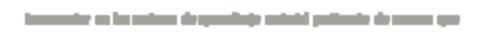 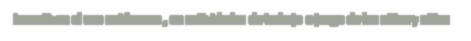 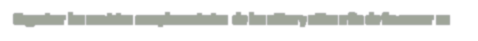 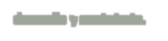 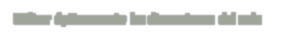 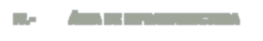 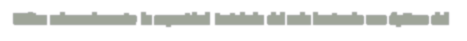 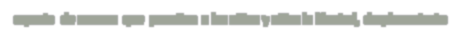 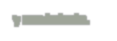 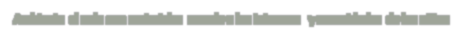 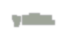 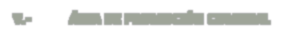 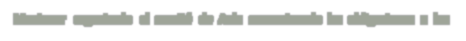 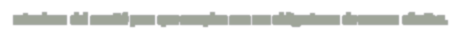 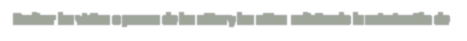 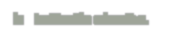 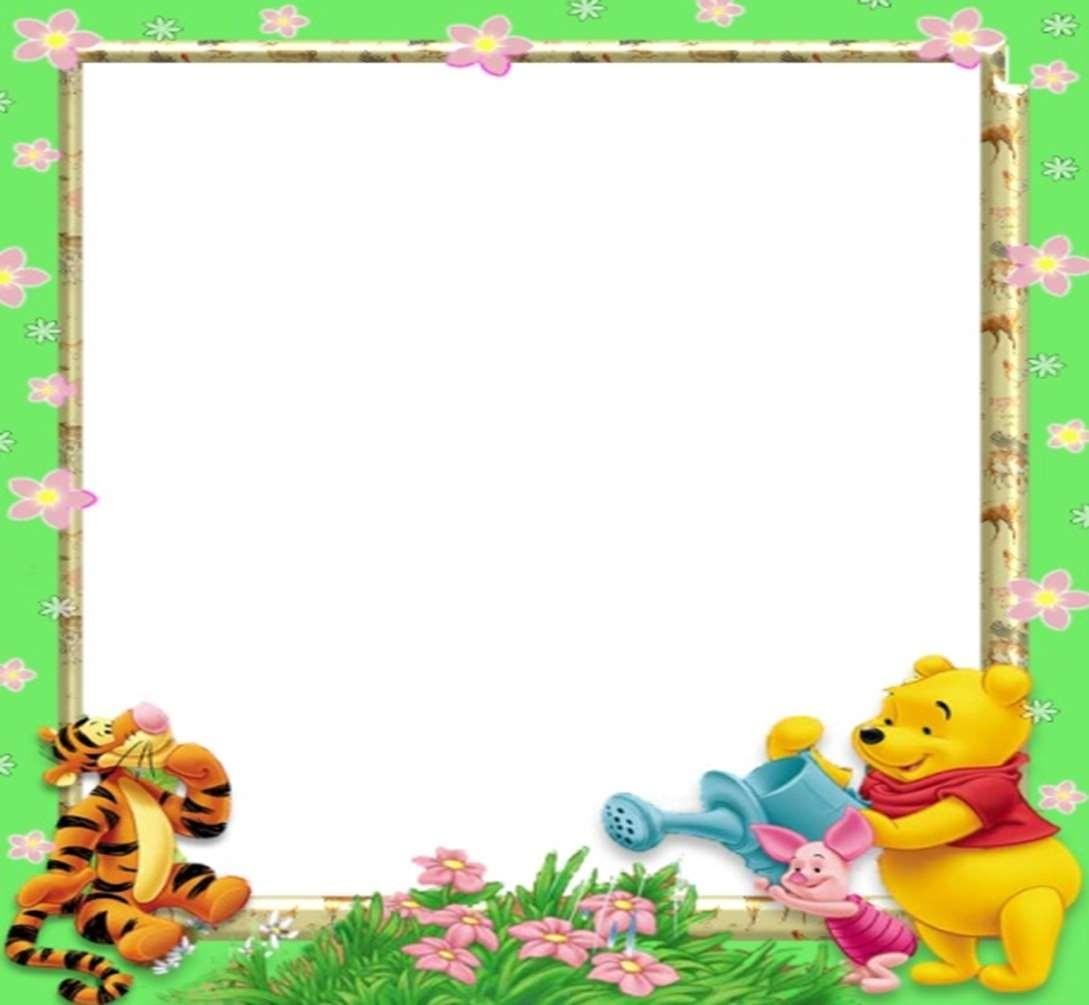 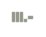 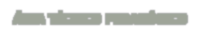 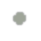 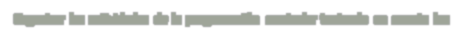 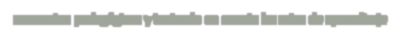 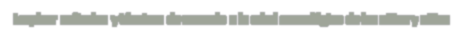 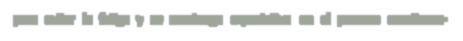 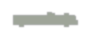 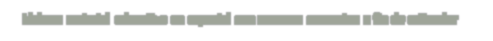 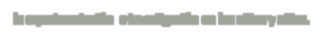 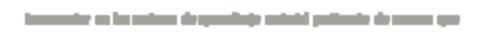 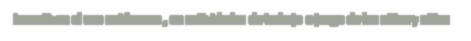 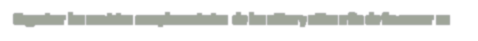 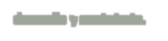 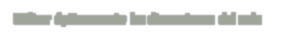 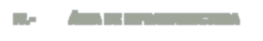 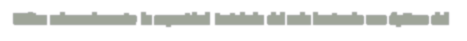 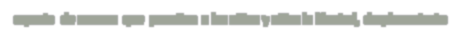 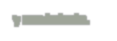 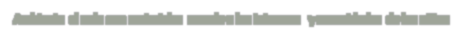 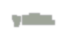 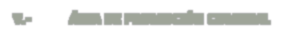 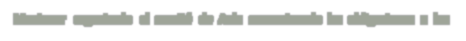 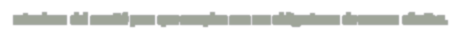 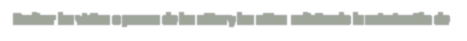 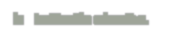 III.-	ÁREA   TÉCNICO   P EDAGÓ GICOOrganizar las actividades de la programación curricular teniendo en cuenta los momentos pedagógicos y teniendo en cuenta las rutas de aprendizajeEmplear métodos y técnicas de acuerdo a la edad cronológico de los niños y niñas para evitar la fatiga y se mantenga expectativa en el proceso enseñanza- aprendizaje.Elabora material educativo en especial con recursos concretos a fin de estimular la experimentación e investigación en los niños y niñas.Incrementar en los sectores de aprendizaje material pertinente de manera que incentiven el uso autónomo , en actividades de trabajo o juego de los niños y niñasOrganizar los servicios complementarios de los niños y niñas a fin de favorecer su desarrollo y crecimiento.Utilizar óptimamente las dimensiones del aulaIV.-	ÁREA   DE   INFRAESTRUCTURAUtiliza adecuadamente la capacidad instalada del aula haciendo uso óptimo del espacio de manera que   permitan a los niños y niñas la libertad, desplazamiento y movimiento.Ambienta el aula con materiales acorde a los intereses   y necesidades de los niños y niñas.V.-	ÁREA DE P RO MO CIÓ N CO MUNALMantener organizado el comité de Aula comunicando las obligaciones a los miembros del comité para que cumplan con sus obligaciones de manera efectiva.Realizar las visitas o paseos de las niñas y los niños solicitando la autorización de la	institución educativa.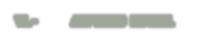 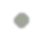 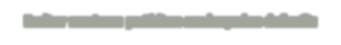 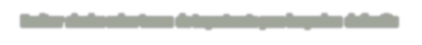 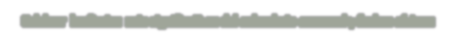 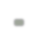 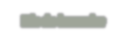 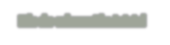 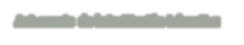 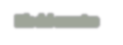 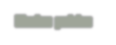 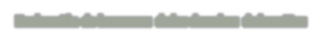 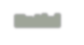 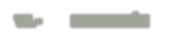 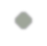 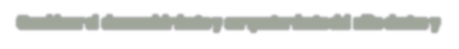 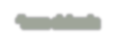 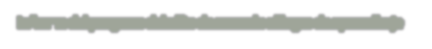 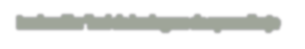 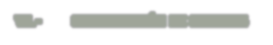 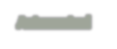 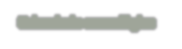 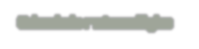 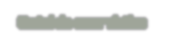 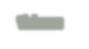 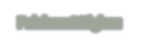 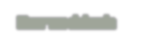 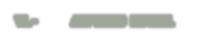 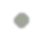 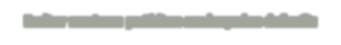 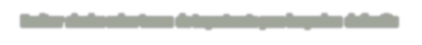 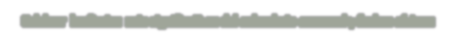 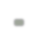 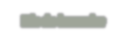 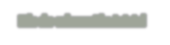 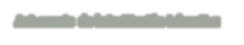 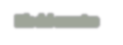 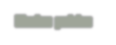 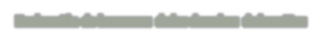 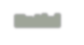 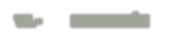 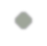 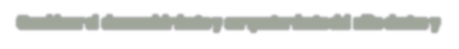 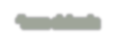 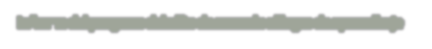 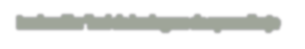 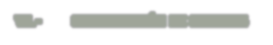 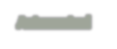 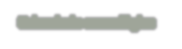 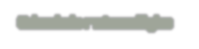 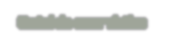 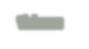 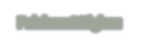 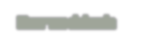 VI.-	ASP ECTO SO CIALRealizar reuniones periódicas con los padres de familiaRealizar charlas sobre temas de importancia para los padres de familiaCelebrar las fiestas más significativas del calendario comunal y fechas cívicas:Día de la madreDía de educación inicialAniversario de la Institución EducativaDía del maestroFiestas patriasDeclaración de la semana de los derechos de los niñosNavidadVII.-	EVALUACIÓ NConsiderar el desenvolvimiento y comportamiento del niño dentro y fuera del aulaInforme del progreso del niño de acuerdo al logro de aprendizajeEvaluación final de los logros de aprendizajeVII.-	O RGANIZACIÓ N DE   CARTELESAutocontrolCalendario cronológicoCalendario meteorológicoCartel de onomásticoValoresPalabras MágicasNormas del aulaCronograma: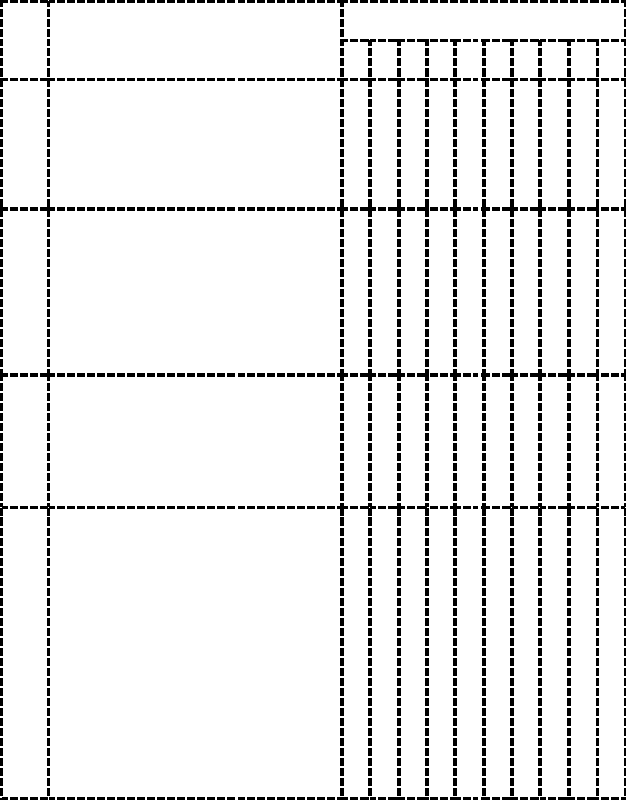 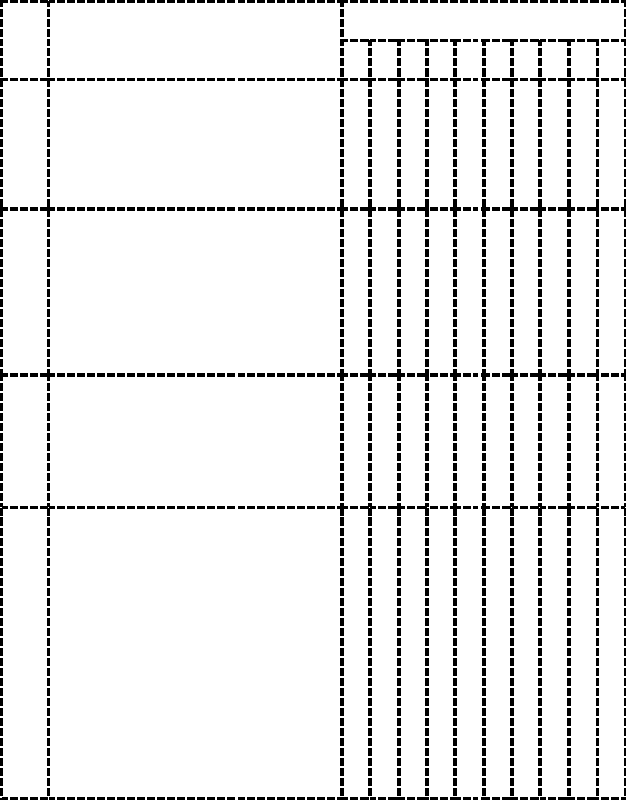 		Reuniones para la elaboración de las unidades de aprendizaje.Evaluación de los contenidos de aprendizaje.Elaboración de la carpeta pedagógica.		Reunión para la elección y juramentación del comité de aulaDialogo de la problemática del aula.Cumplimiento de las fechas cívicas y comunales.Meses o fecha de EjecuciónA	M	J	J	A	S	O	N	DXElaboración de las normas de convivencia y comportamiento para cumplirlo dentro y fuera del aula.		Recaudan fondos y / o aportaciones para la ambientación del aula, implementación de los sectores y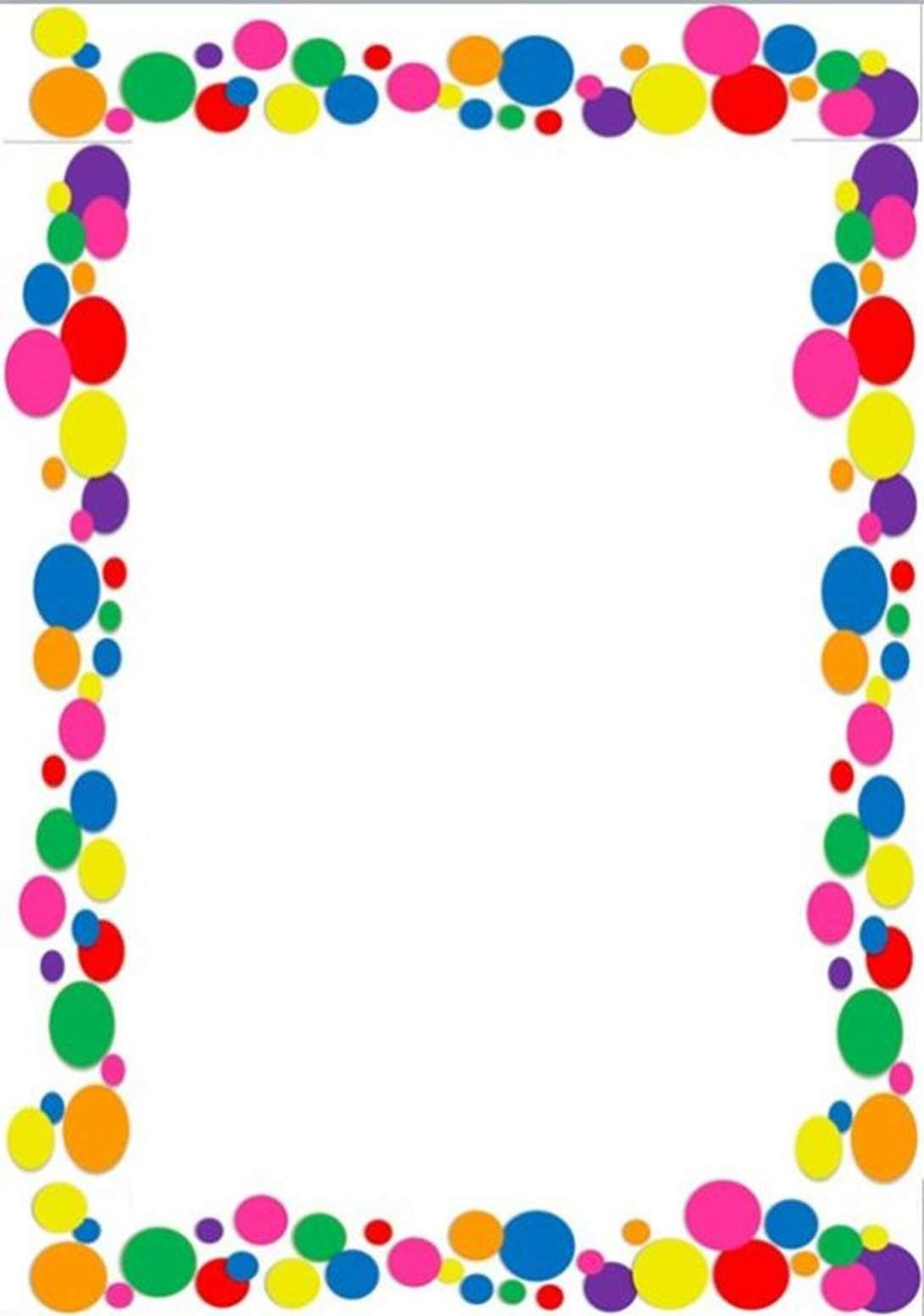 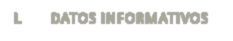 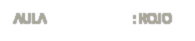 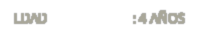 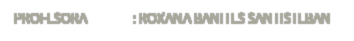 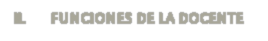 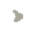 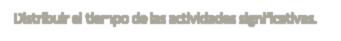 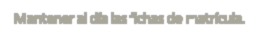 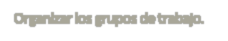 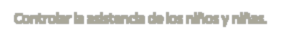 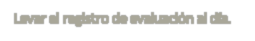 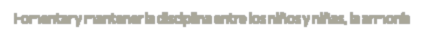 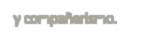 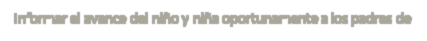 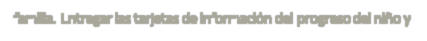 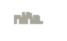 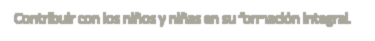 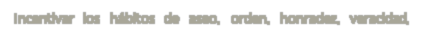 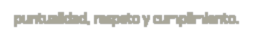 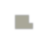 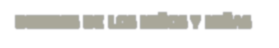 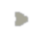 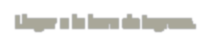 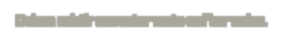 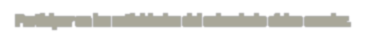 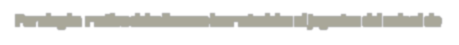 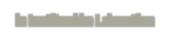 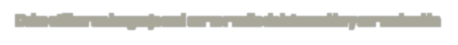 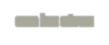 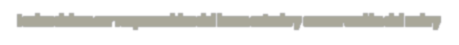 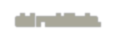 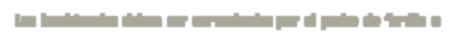 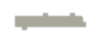 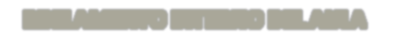 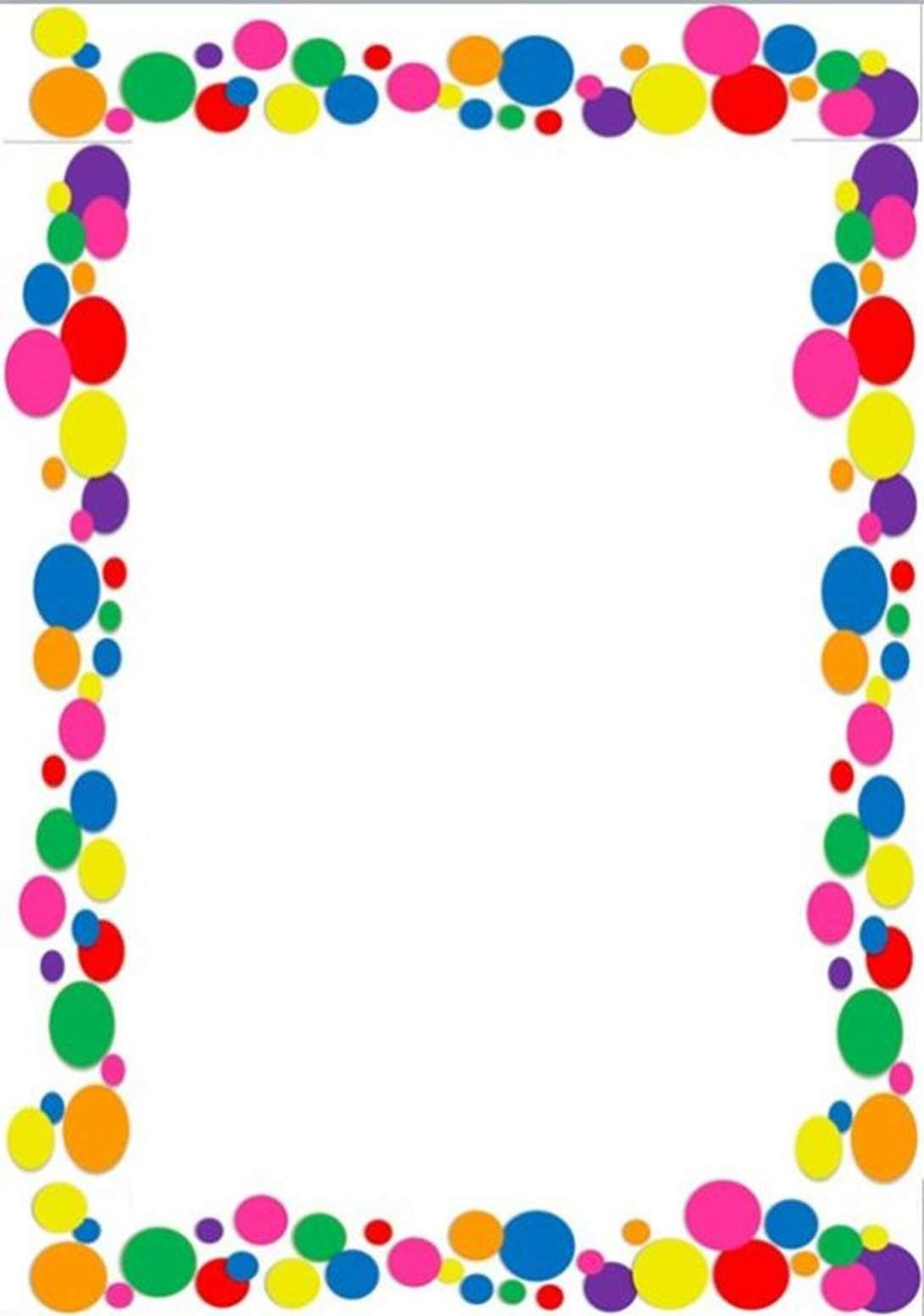 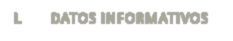 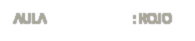 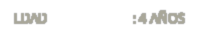 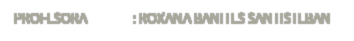 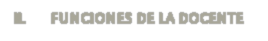 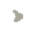 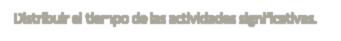 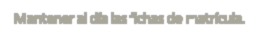 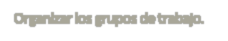 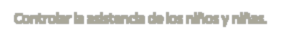 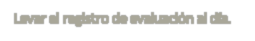 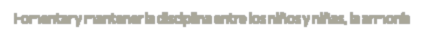 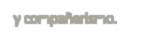 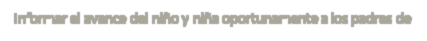 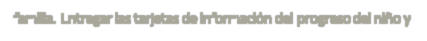 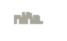 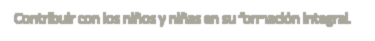 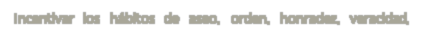 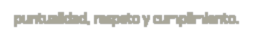 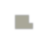 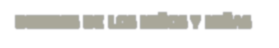 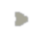 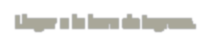 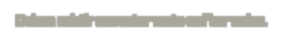 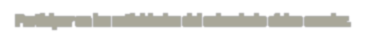 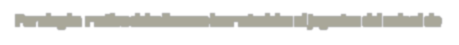 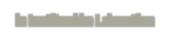 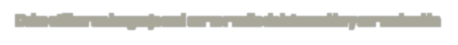 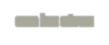 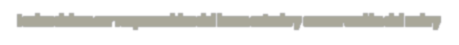 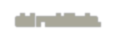 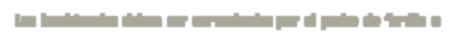 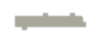 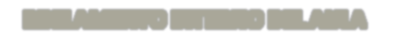 DATOS IN FORM ATI VOS AULA	: ROJOEDAD	: 4 AÑOSPROFESORA	: ROXANA BANITES SANTISTEBANFU NCI ON ES DE LA DOCEN TEDistribuir el tiempo de las actividades significativas.Mantener al día las fichas de matrícula.Organizar los grupos de trabajo.Controlar la asistencia de los niños y niñas.Levar el registro de evaluación al día.Fomentar y mantener la disciplina entre los niños y niñas, la armonía y compañerismo.Informar el avance del niño y niña oportunamente a los padres de familia. Entregar las tarjetas de información del progreso del niño y niña.Contribuir con los niños y niñas en su formación integral.Incentivar los hábitos de aseo, orden, honradez, veracidad, puntualidad, respeto y cumplimiento.DEBERES DE LOS NIÑOS Y NIÑASLlegar a la hora de ingreso.Deben asistir correctamente uniformados.Participar en las actividades del calendario cívico escolar.Por ningún motivo debellevarse los materiales ni juguetes del aula ni de la Institución EducativaDebe utilizar un lenguaje oral como medio de interacción y comunicación con los otrosTodos deben ser responsables del buen estado y conservación del aula y del mobiliario.Las inasistencias deben ser comunicadas por el padre de familia o apoderado.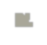 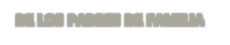 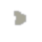 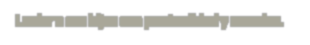 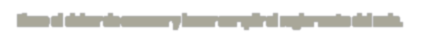 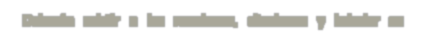 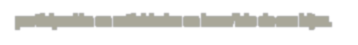 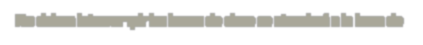 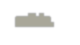 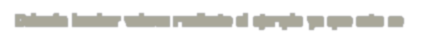 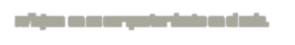 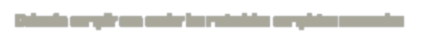 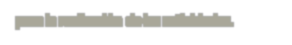 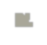 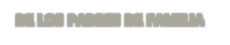 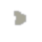 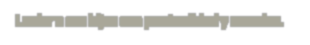 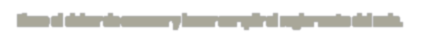 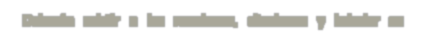 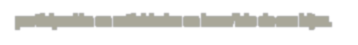 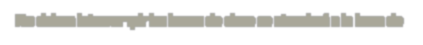 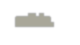 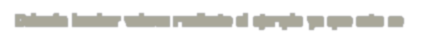 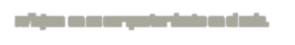 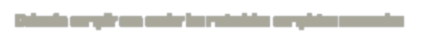 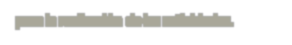 DE LOS PADRES DE FAM I LI AEnviar a sus hijos con puntualidad y aseados.Tiene el deber de conocer y hacer cumplir el reglamento del aula.	Deberán asistir a las reuniones, citaciones y brindar su participación en actividades en beneficio de sus hijos.No deben interrumpir las horas de clase se atenderá a la hora de salida.Deberán inculcar valores mediante el ejemplo ya que esto se reflejara en su comportamiento en el aula.Deberán cumplir con enviar los materiales completos necesarios para la realización de las actividades.NORMAS DE CONVIVENCIA CON LOS DOCENTES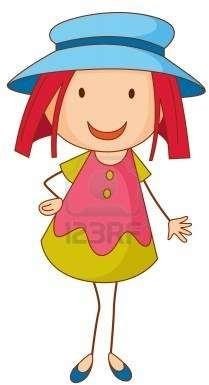 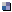 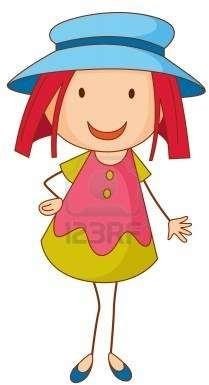 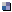 NORMAS DE CONVIVENCIA CON LOS NIÑOS Y NIÑASLlegamos al Jardín a la hora acordada.Ingresamos al aula correctamente aseado y uniformadoCompartimos materiales con nuestros compañeros y entregamos todo objeto encontrado en el Jardín.Solicitamos las cosas utilizando siempre la palabra por favor.Respetamos las ideas y opiniones de los demás.Jugamos, hablamos y corremos guardando siempre el respeto mutuo.Limpiamos y ordenamos el aula permanentemente.Participamos todos en la formación general, sin quedarse ninguno en el aula.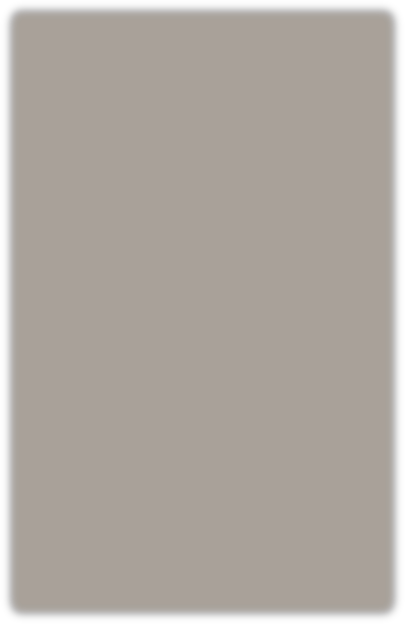 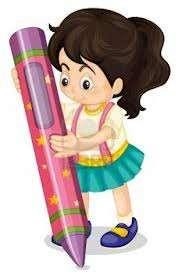 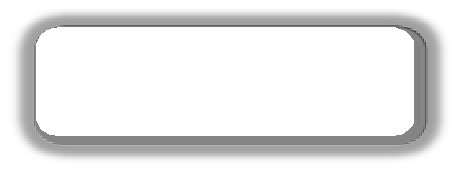 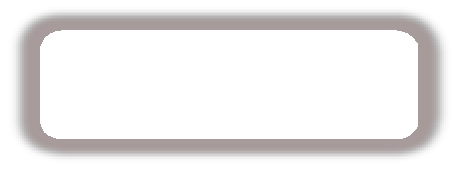 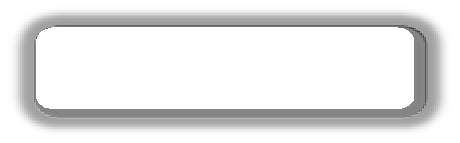 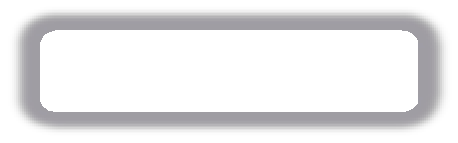 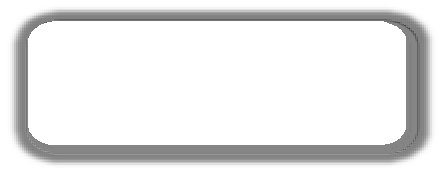 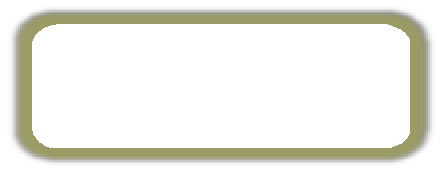 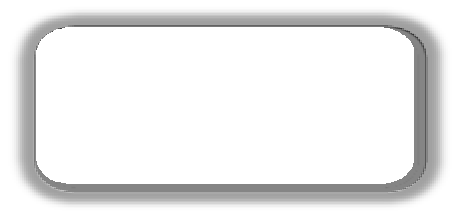 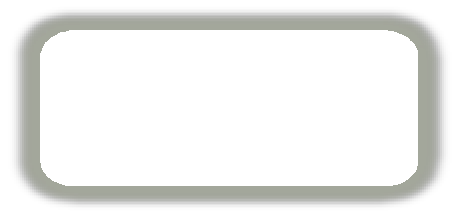 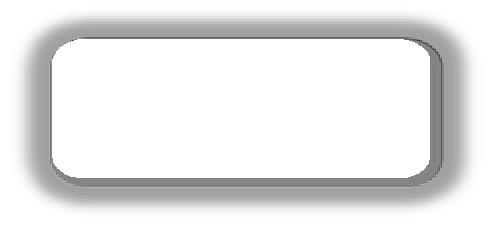 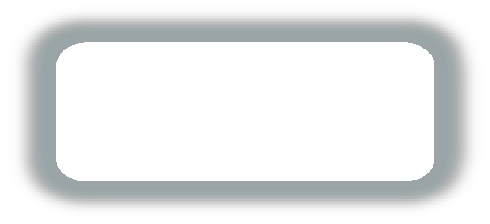 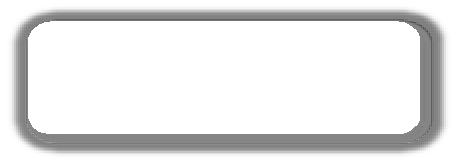 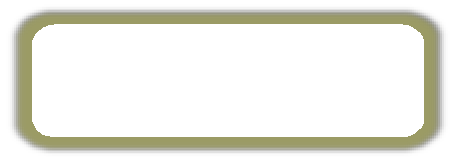 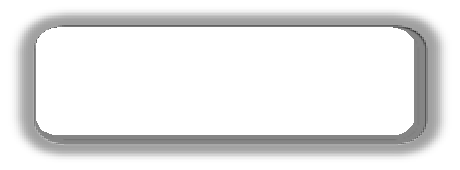 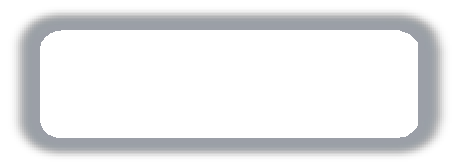 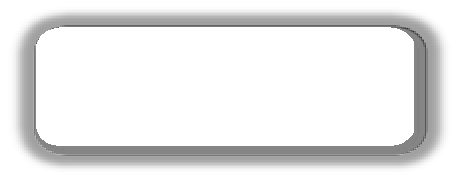 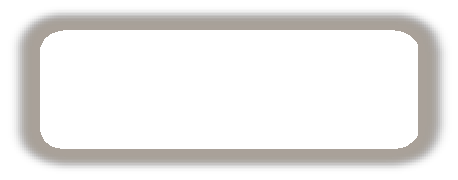 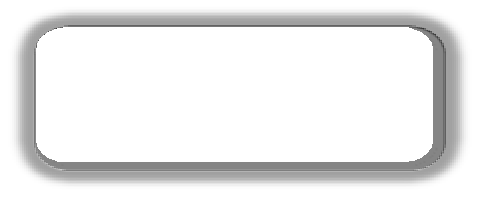 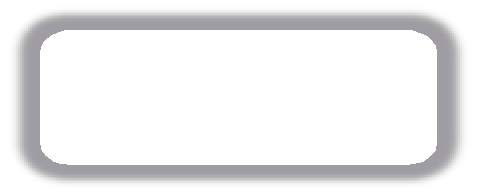 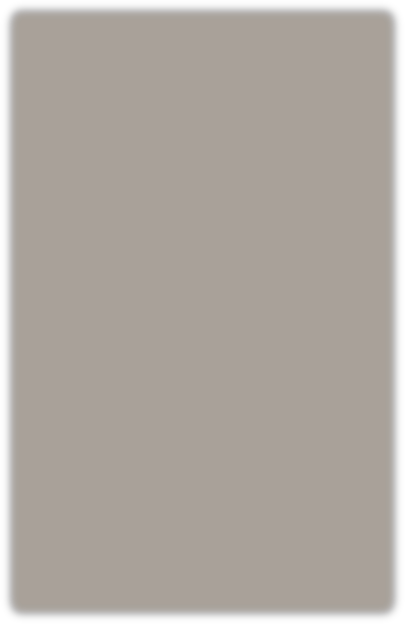 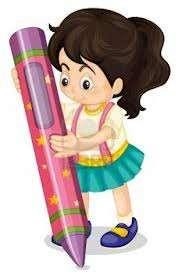 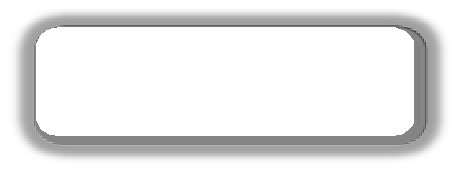 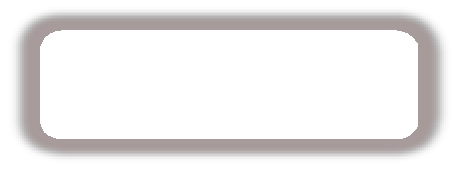 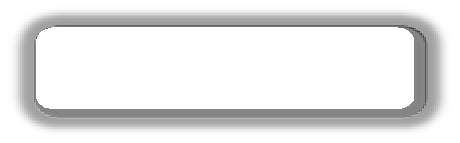 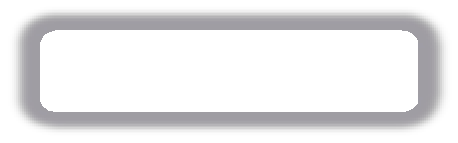 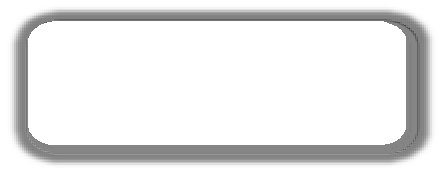 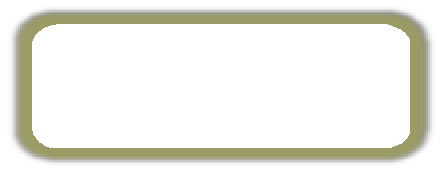 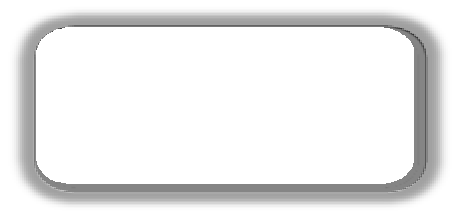 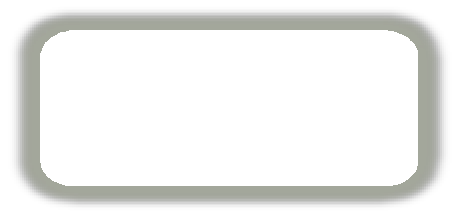 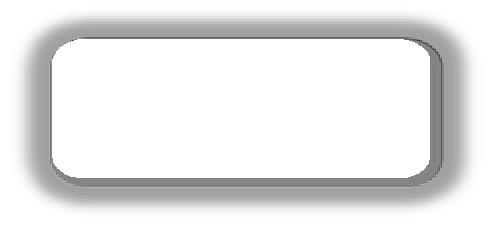 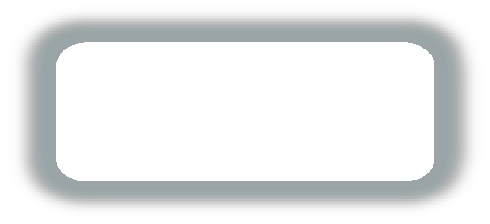 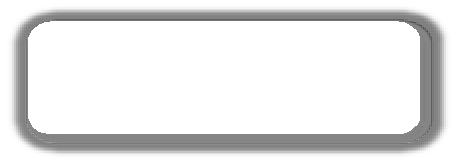 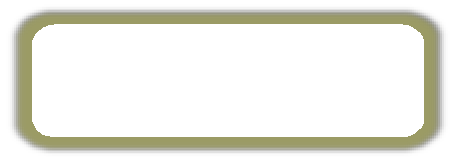 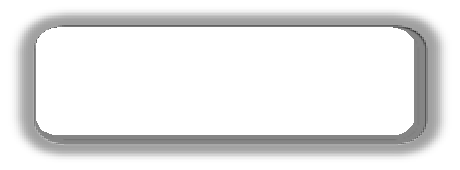 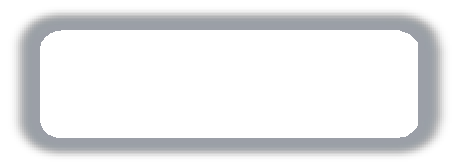 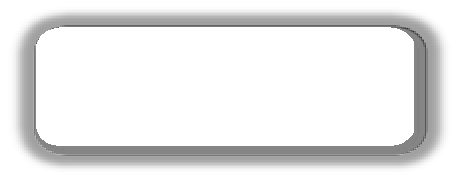 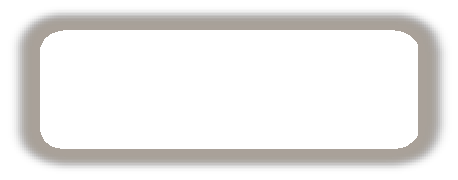 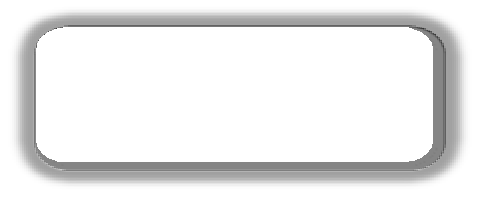 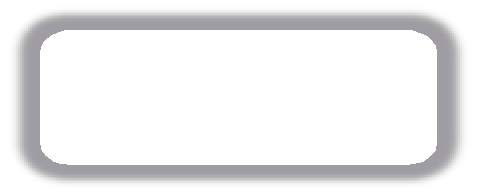 Practicamos los buenos modales y de cortesía en todo momento.NORMAS DE CONVIVENCIA CON LOS PADRES DE FAMILIA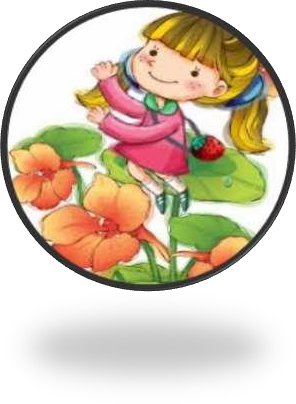 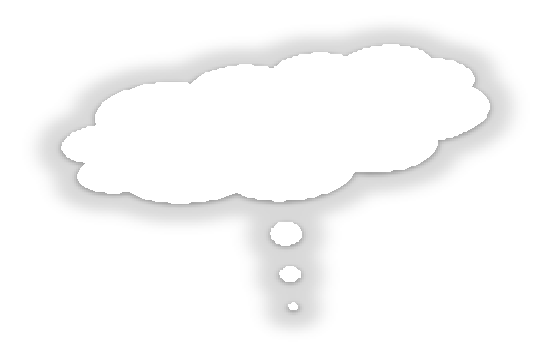 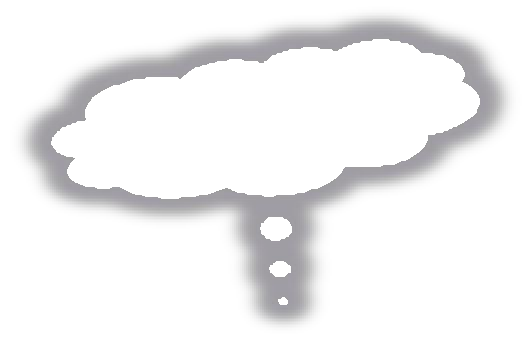 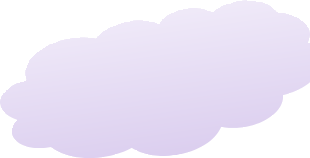 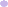 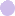 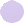 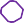 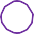 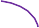 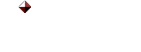 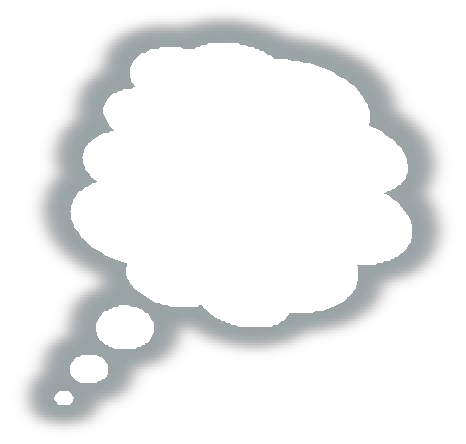 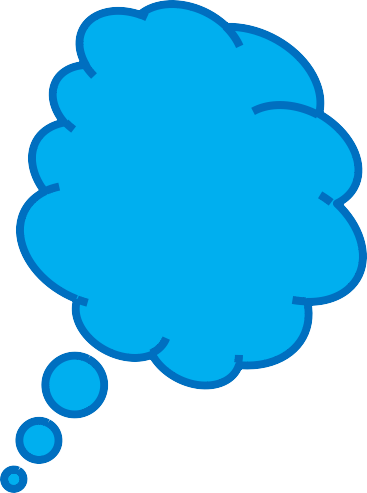 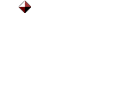 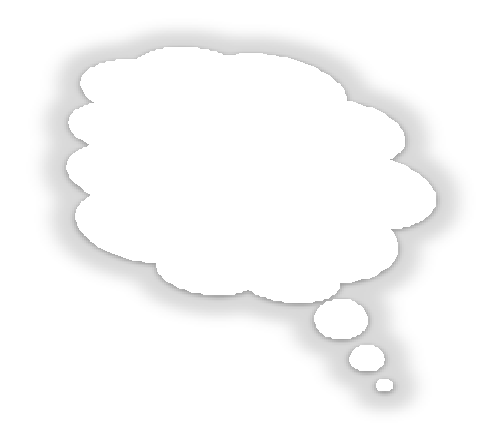 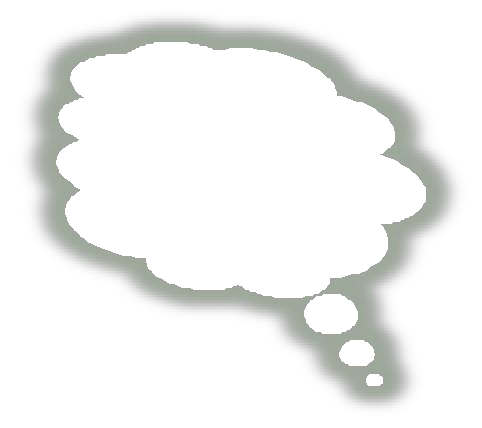 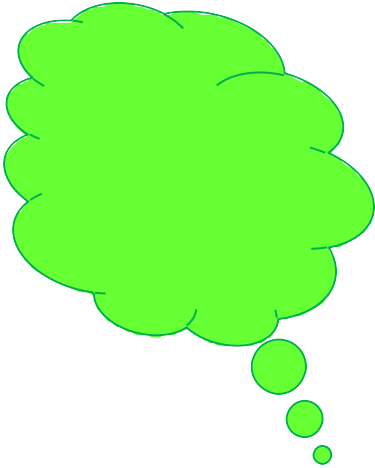 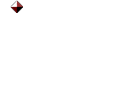 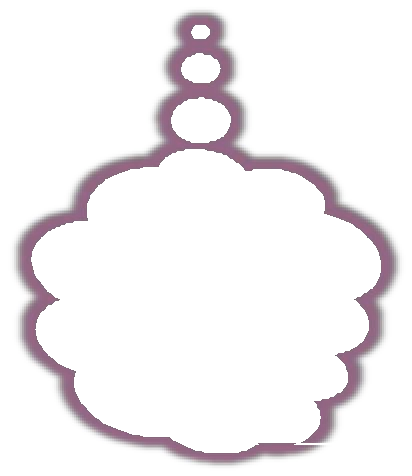 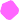 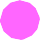 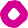 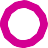 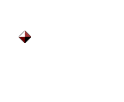 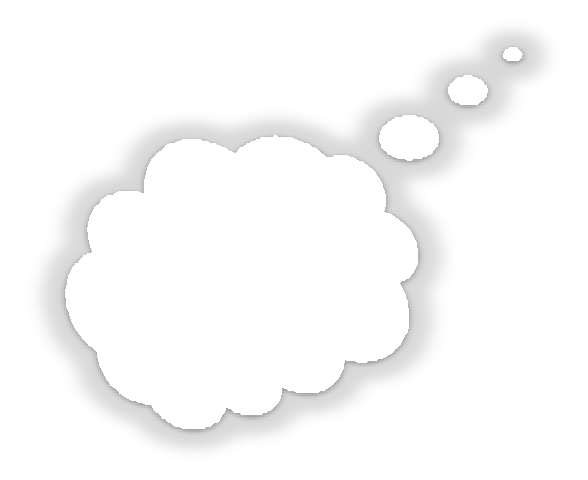 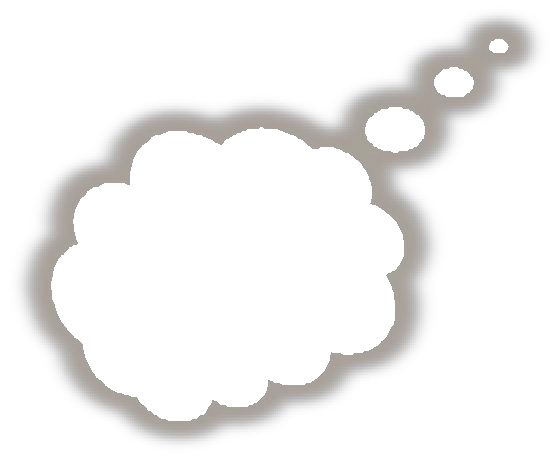 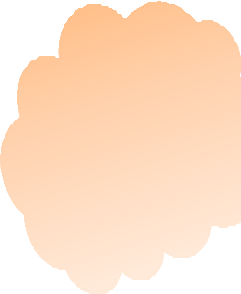 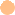 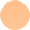 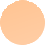 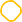 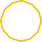 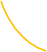 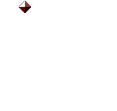 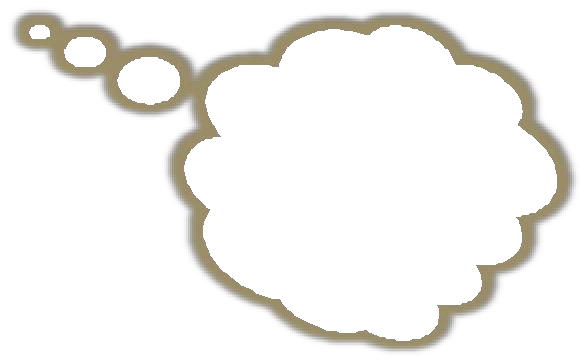 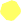 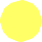 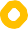 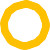 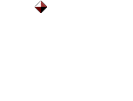 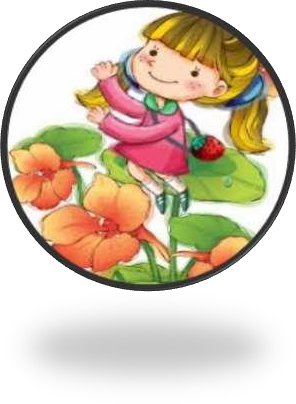 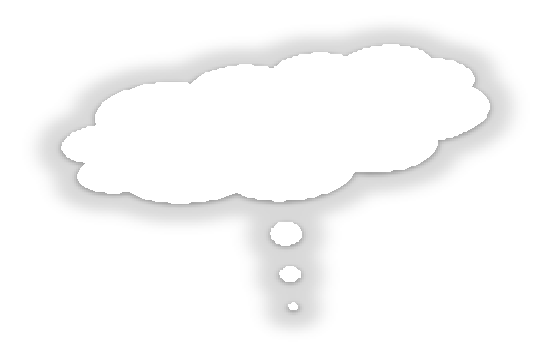 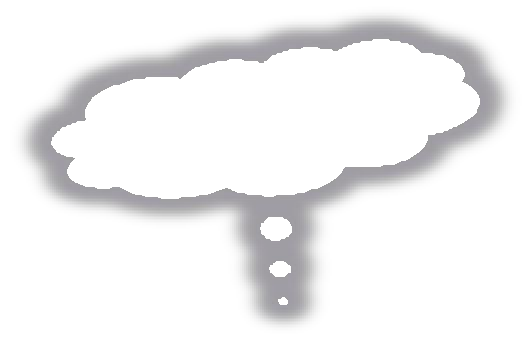 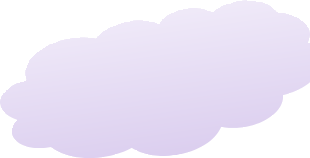 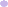 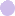 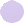 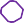 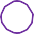 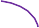 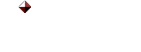 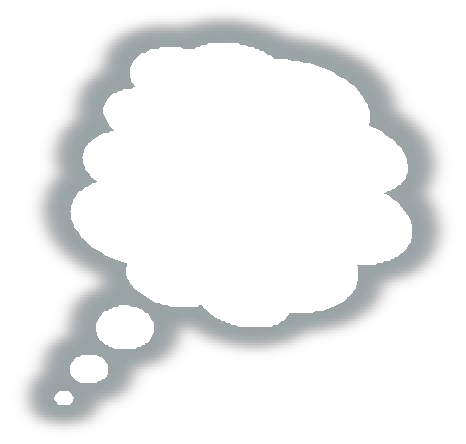 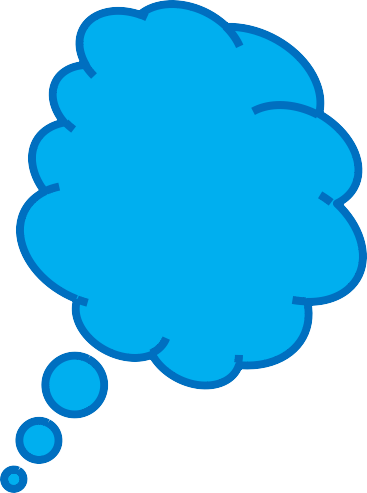 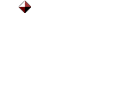 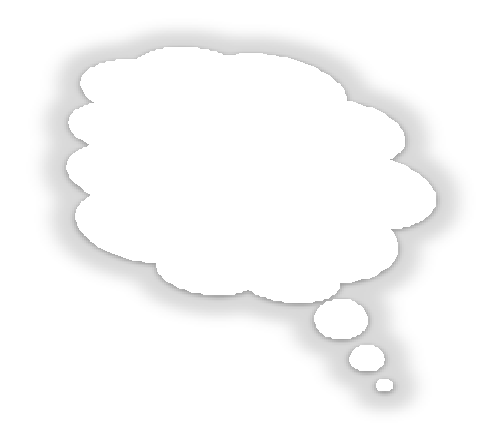 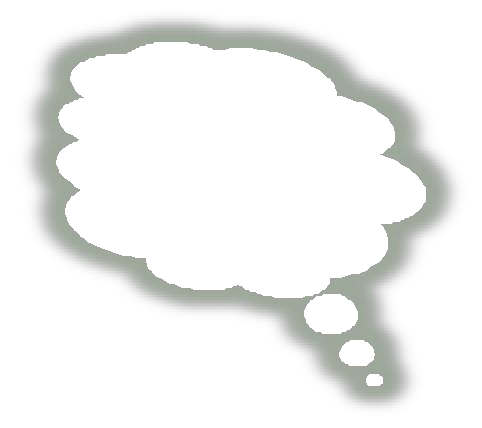 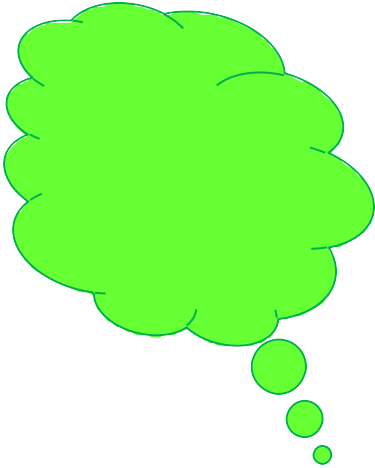 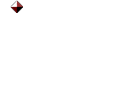 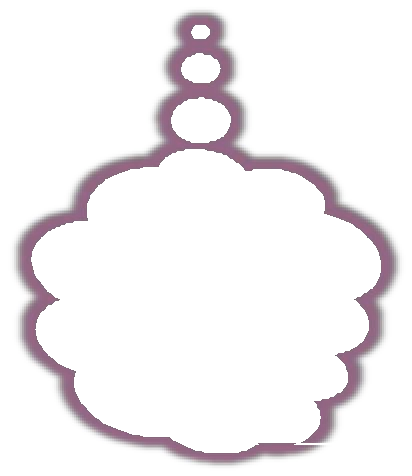 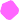 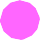 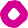 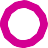 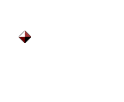 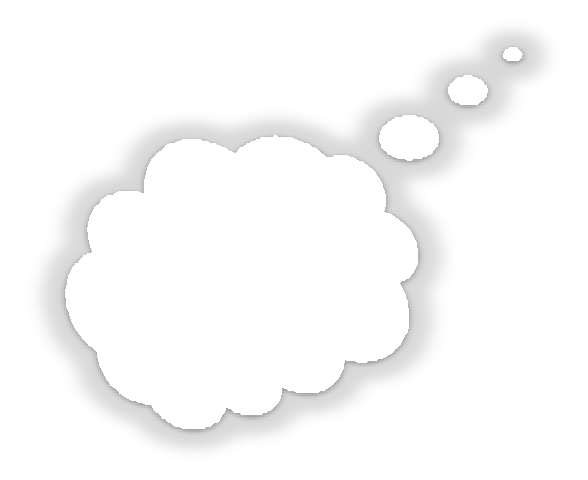 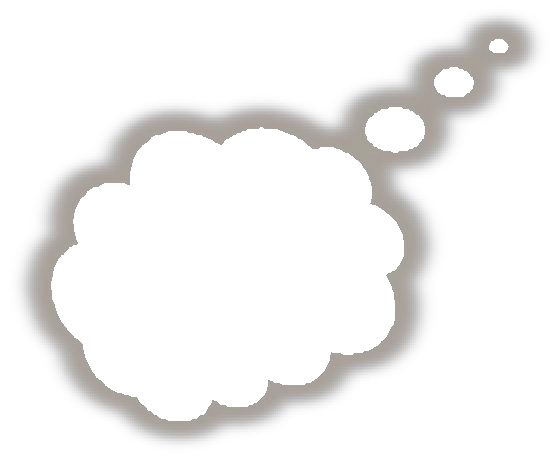 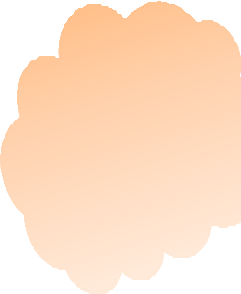 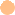 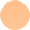 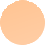 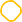 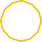 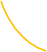 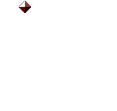 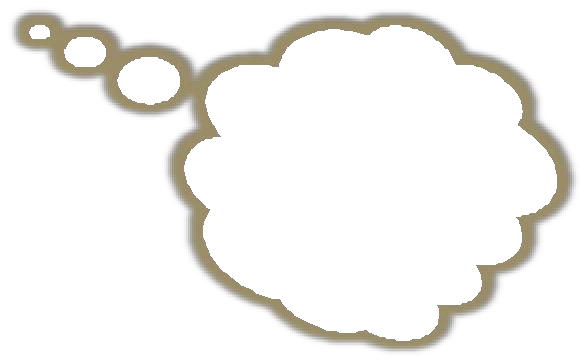 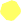 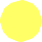 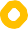 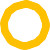 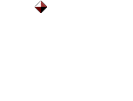 Respetar el horario de atención de la Institución.Enviar limpio a su niño o niña.Enviar los útiles limpios y completos.Enviar las loncheras limpias, con alimentosnutritivos.	Asistir conpuntualidada las reuniones.Participar en la implement ación del aulaPERFIL IDEAL DEL NIÑO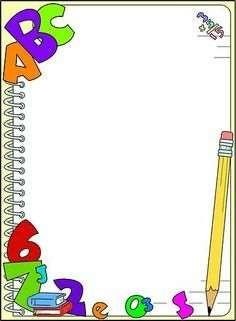 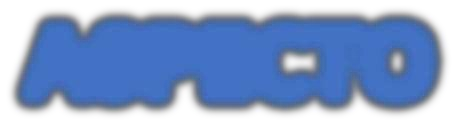 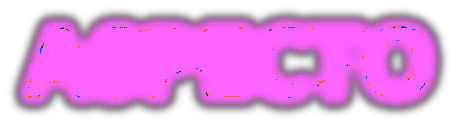 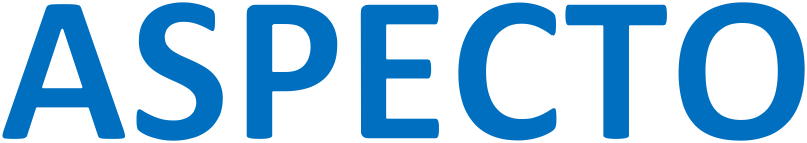 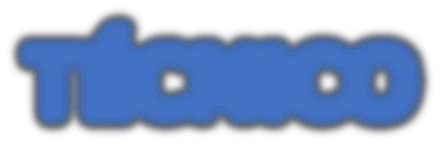 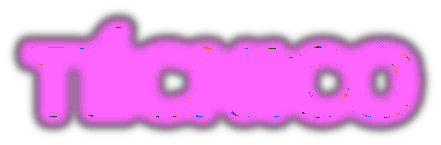 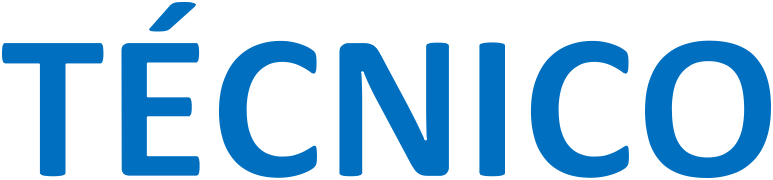 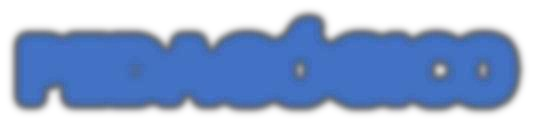 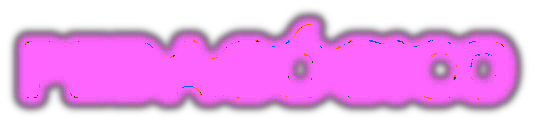 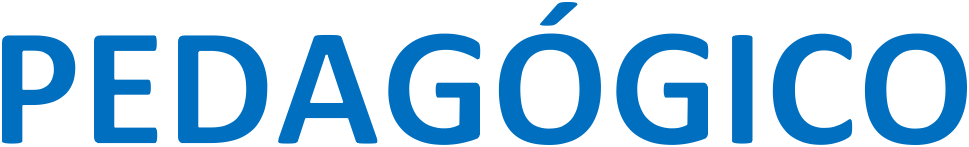 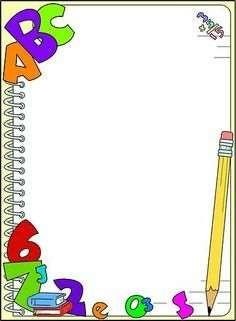 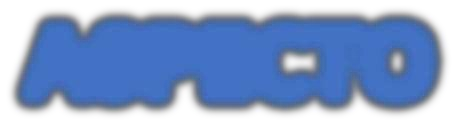 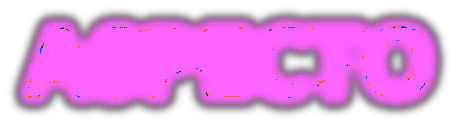 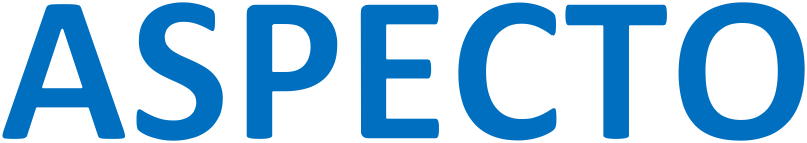 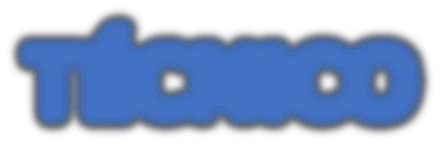 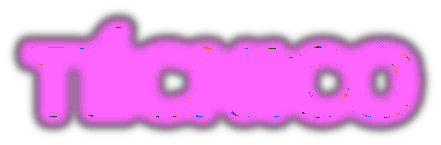 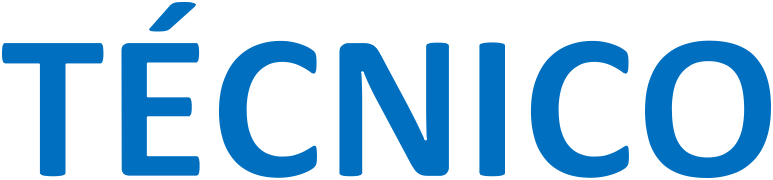 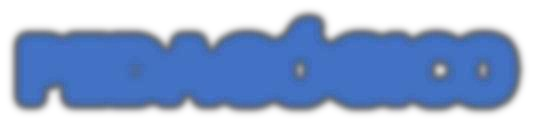 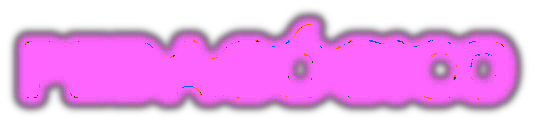 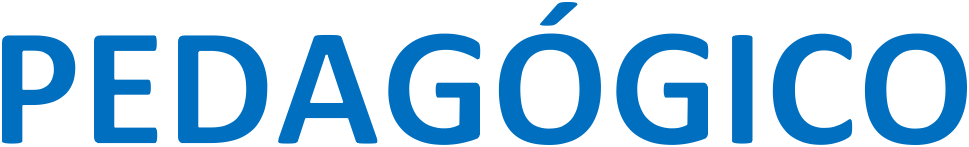 CONCEPTO DE LA EDUCACIÓN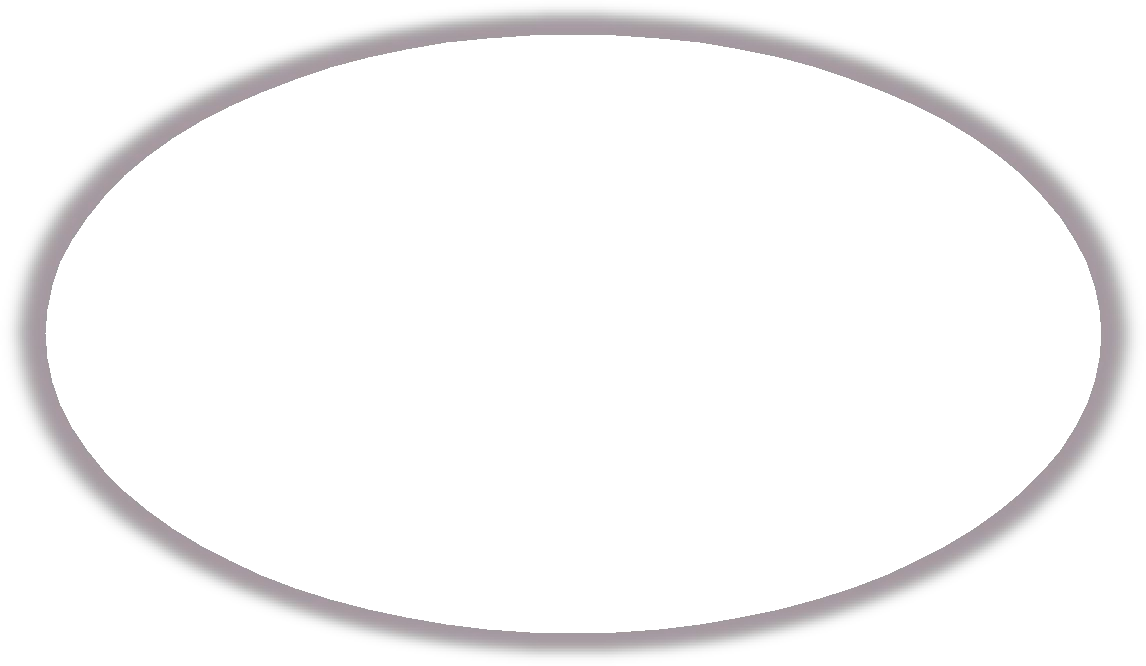 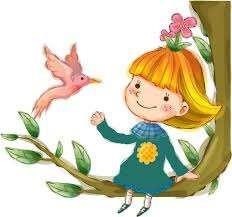 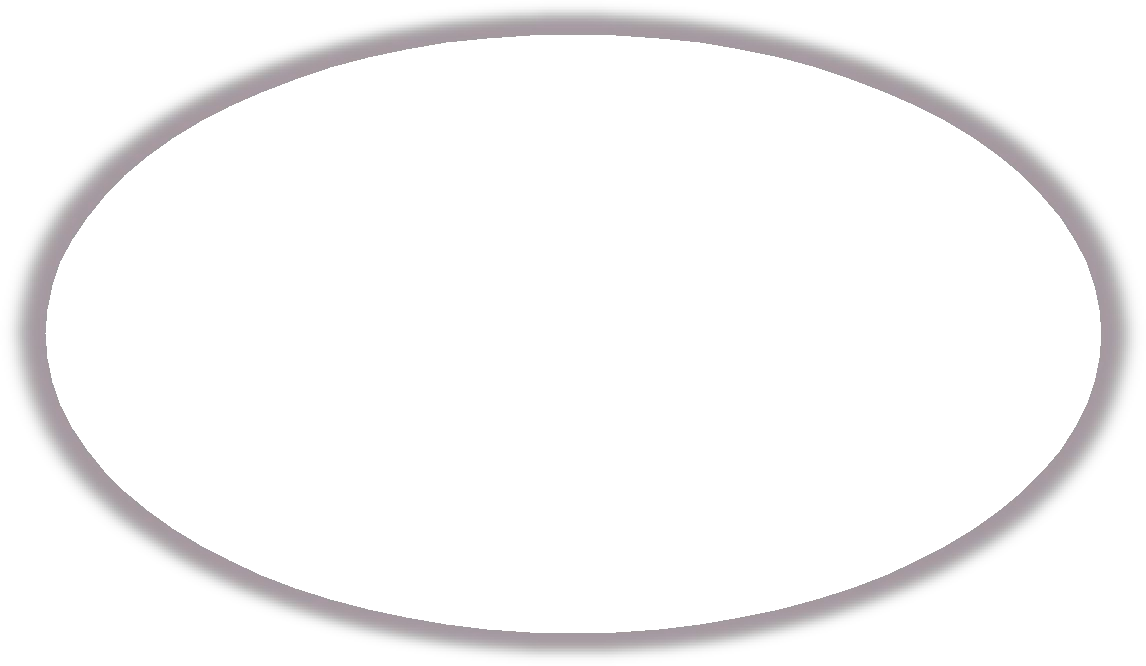 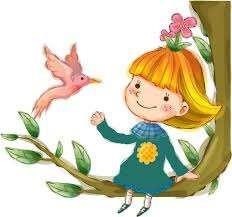 La educación es un proceso de socialización y enculturación en el proceso de laenseñanza-aprendizaje que se desarrolla a lo largo de toda la vida y que contribuye a la formación integral de las personas, al pleno desarrollo de sus potencialidades, a la creación de cultura, y al desarrollo de la familia y de la comunidad nacional, latinoamericana y mundial. Se desarrolla en instituciones educativas y en diferentes ámbitos de la sociedad.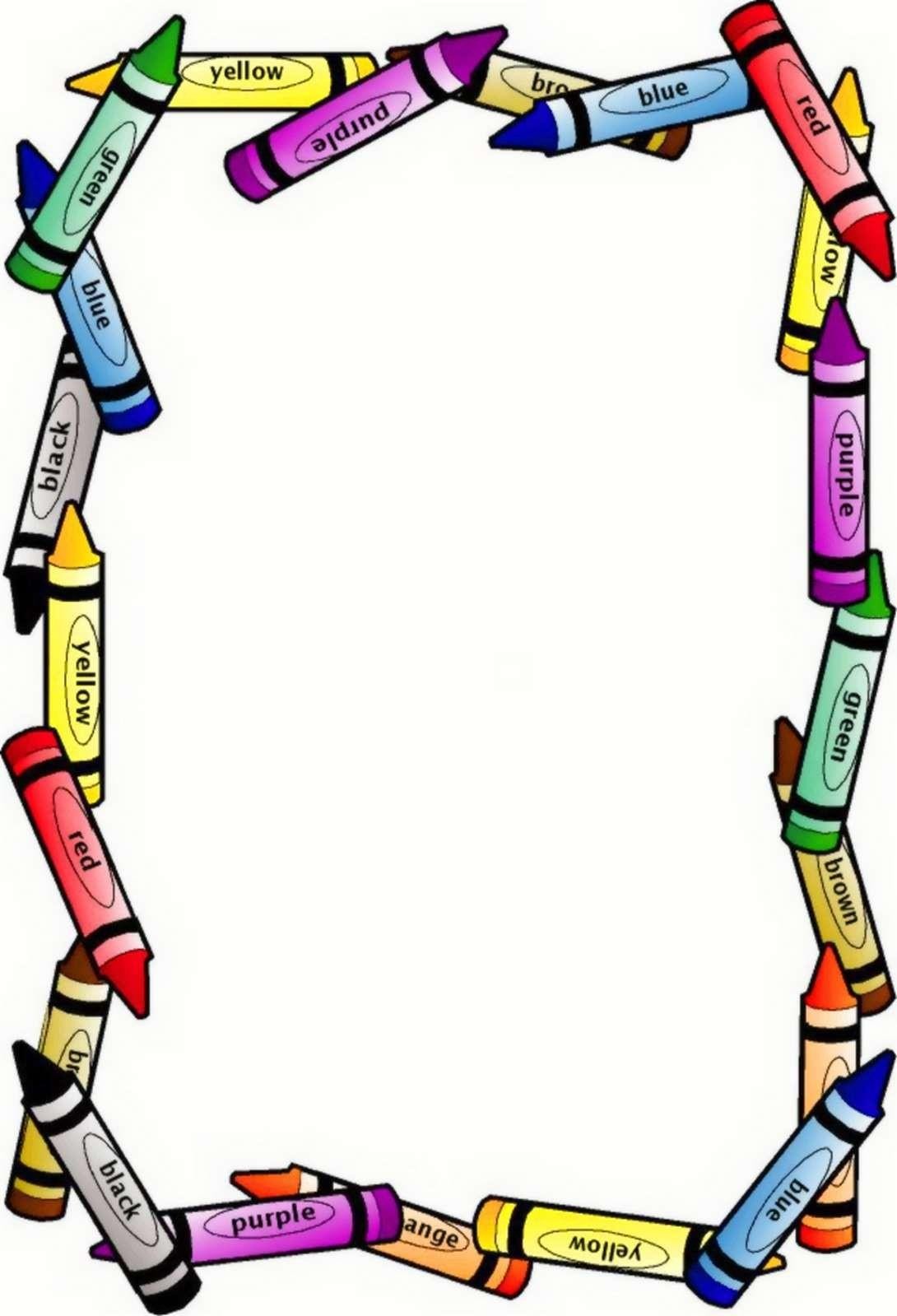 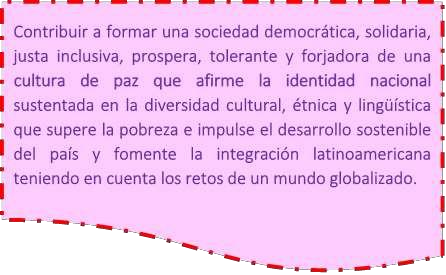 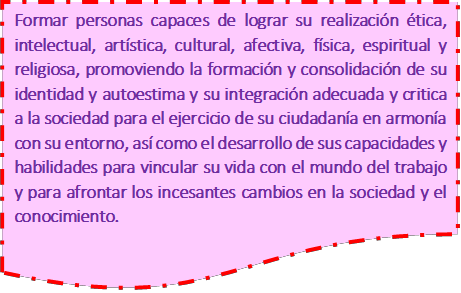 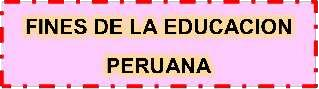 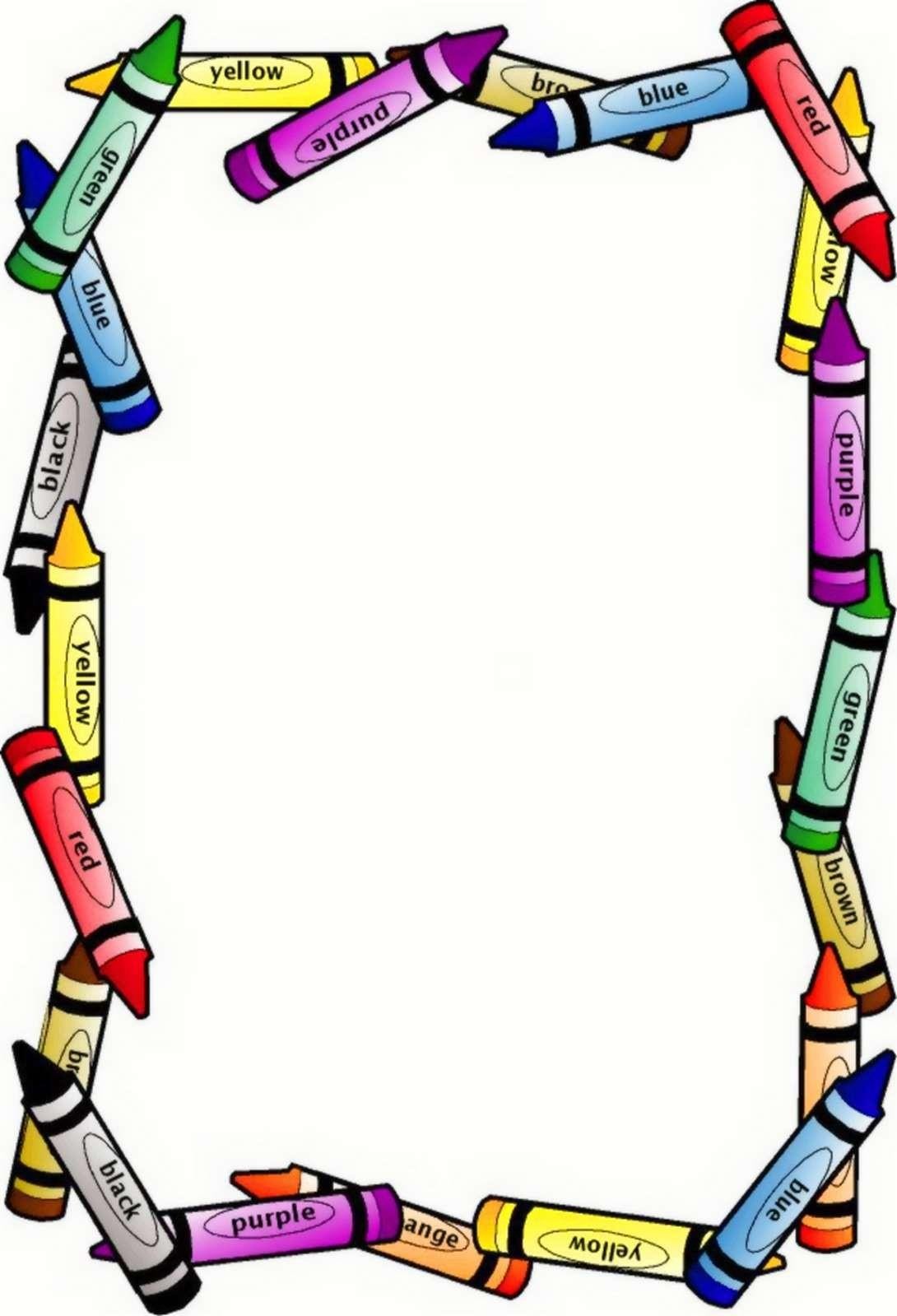 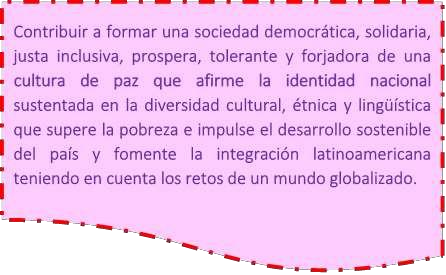 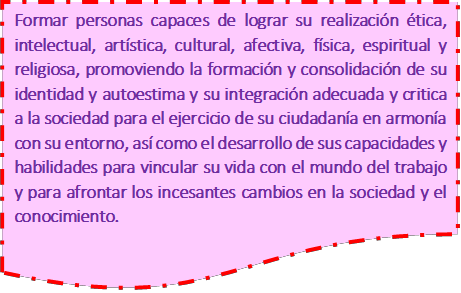 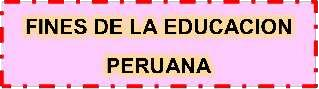 OBJETIVOS DEL PROYECTO EDUCATIVO NACIONALUna soledad que educa a sus ciudadanos y bs comprometecon SUcomunldadoportunidades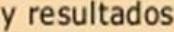 9dUCbtlv05 dBlgual calidad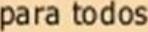 Objetivo 5 Educaclón superiorde calldad aporta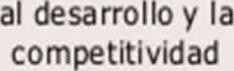 nacionalPROYECTO EDUCATIVOKkCEONAk {REN}Todos desarrdlan su potencial, acceden al mundo lctrado, resuelven problemas, practkan vabrcs, saben seguir aprendlerdo, se asumen dudadanos y c«›trIbuyen al desarrollo combinando su capital culbiral y natural con bs avances mundiales.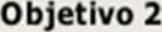 lrstkucbres educativas que garantizanaprerólzajcspertinentes de calidadñnanclada, gobcmada en transparcnda y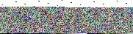 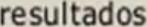 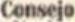 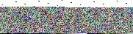 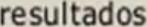 Naestros blen preparados que ejercen profesionalmente la docerxla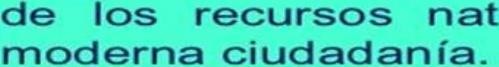 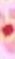 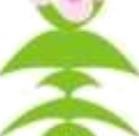 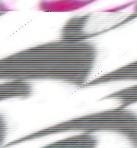 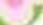 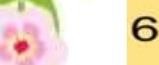 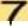 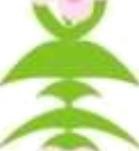 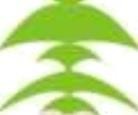 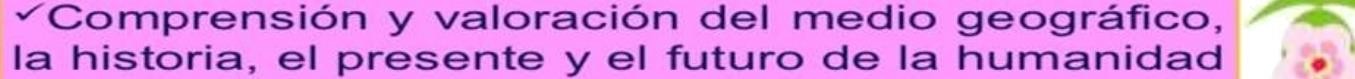 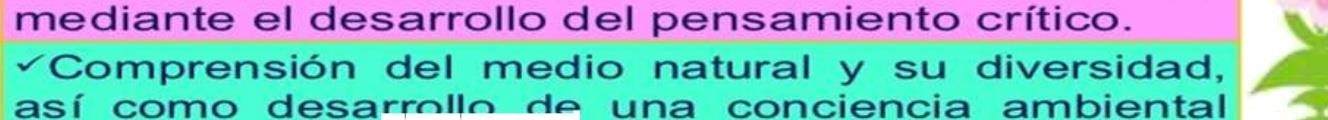 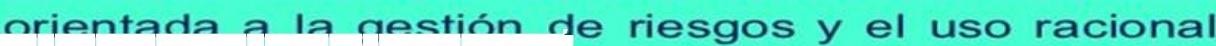 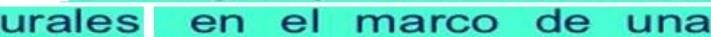 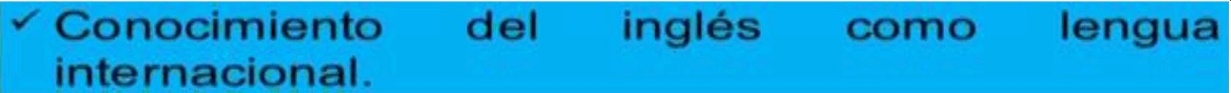 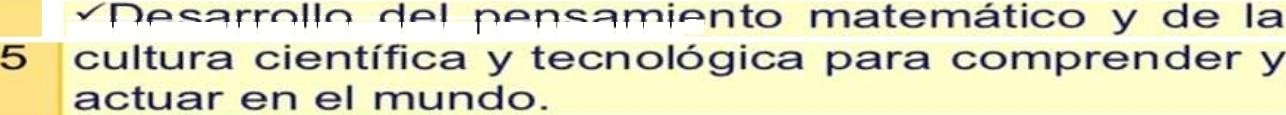 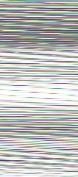 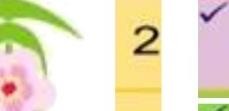 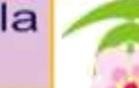 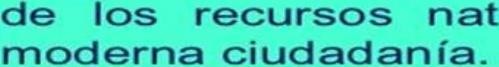 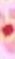 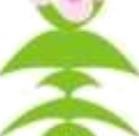 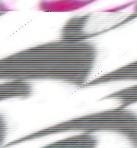 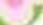 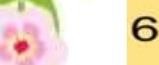 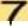 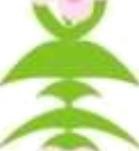 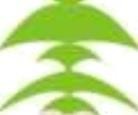 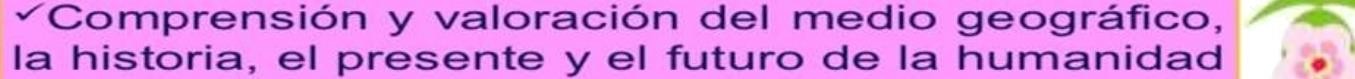 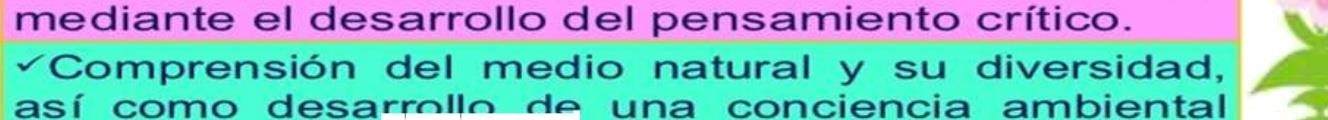 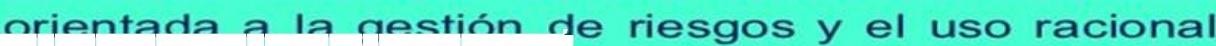 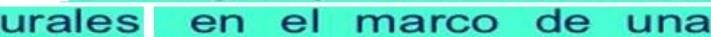 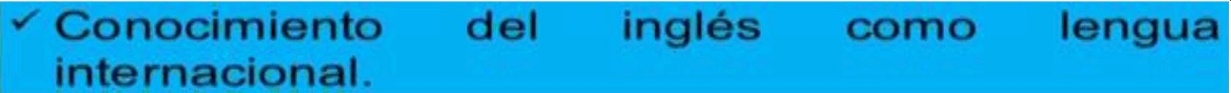 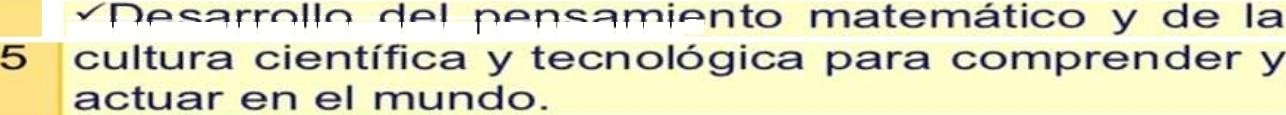 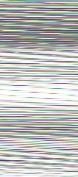 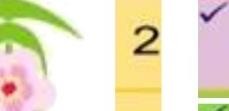 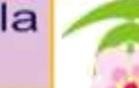 •	"•,‘.	.• :•.'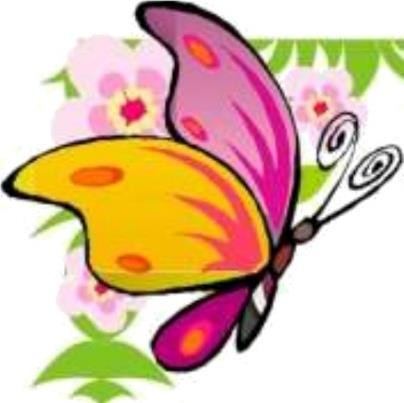 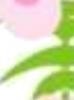 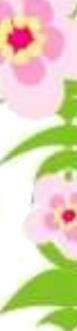 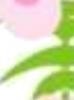 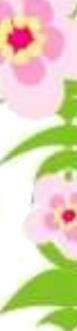 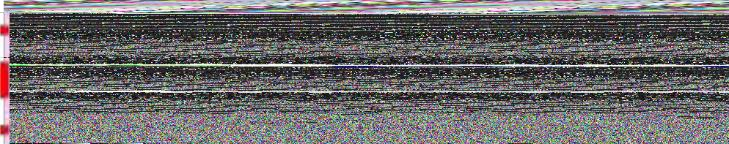 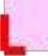 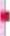 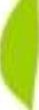 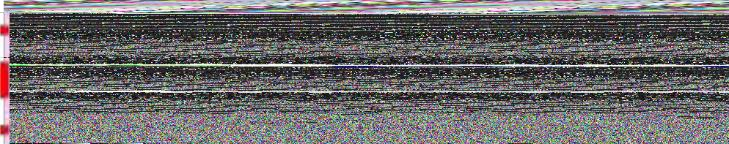 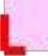 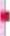 Deaerrollo	de la	identldad		personal,		social cultural	en	el	marco	de	una	sociedad democr&ticaIntercultural y &tlca en el Perú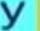 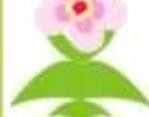 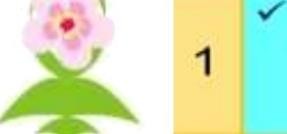 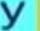 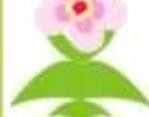 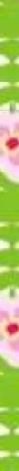 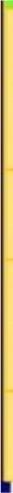 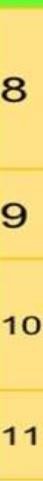 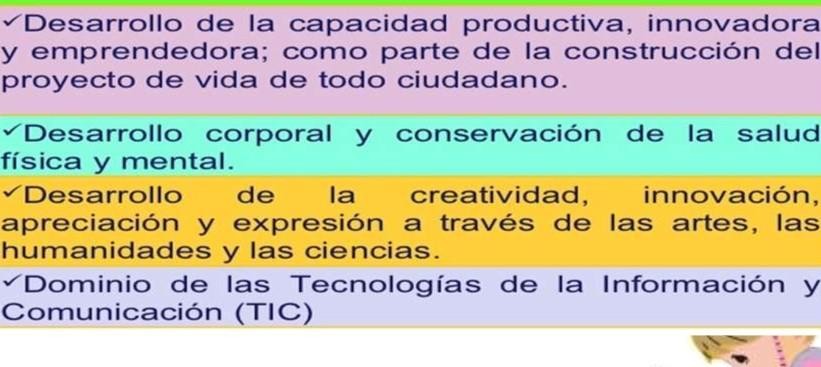 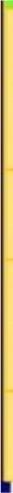 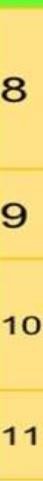 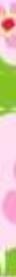 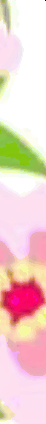 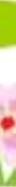 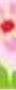 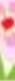 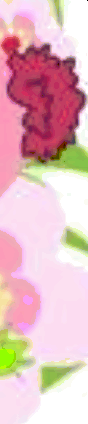 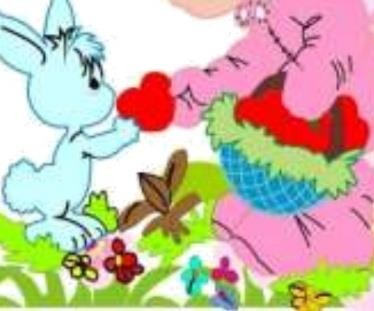 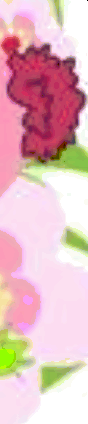 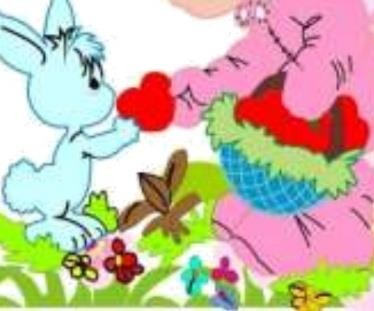 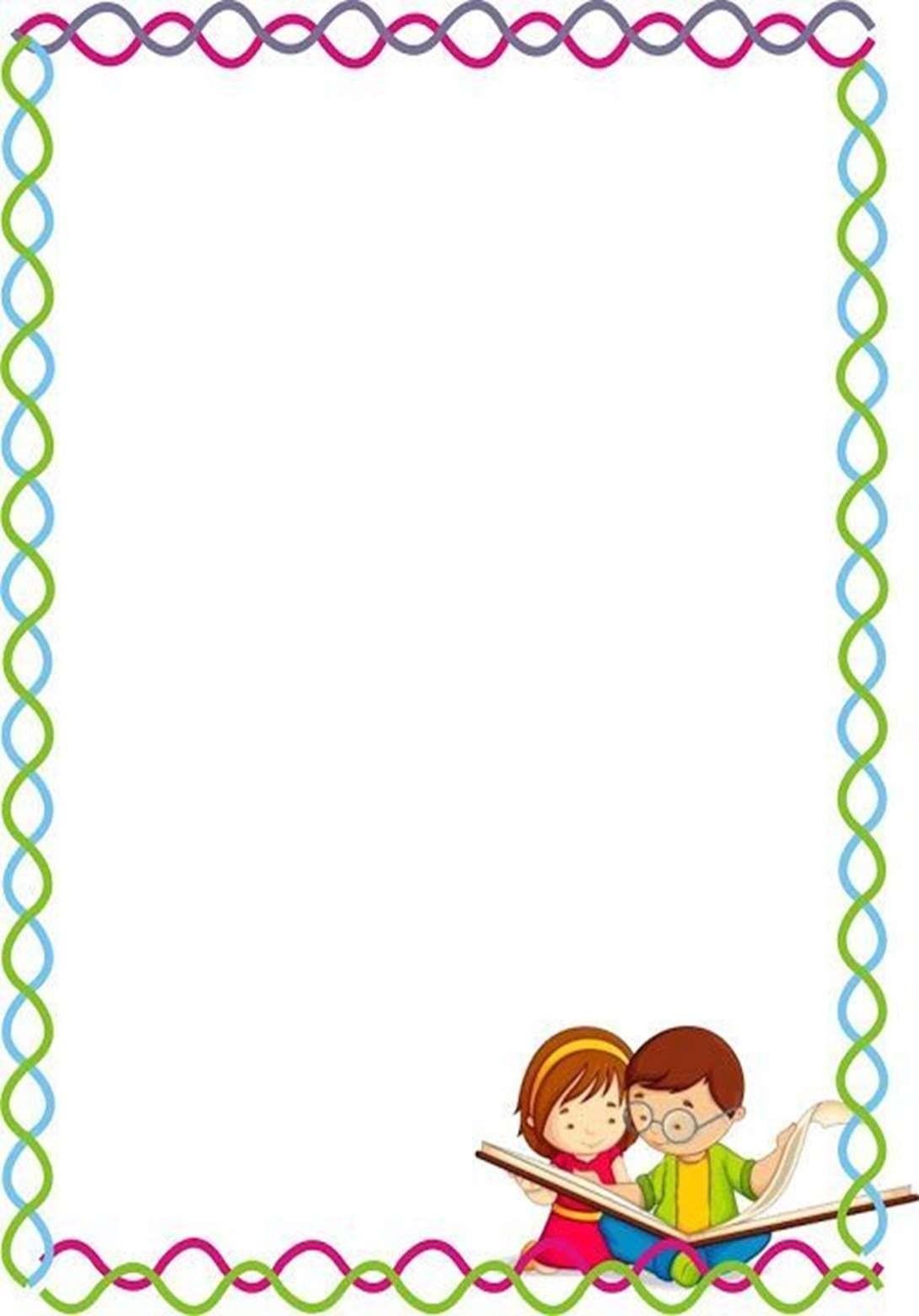 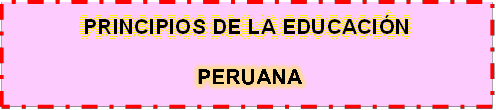 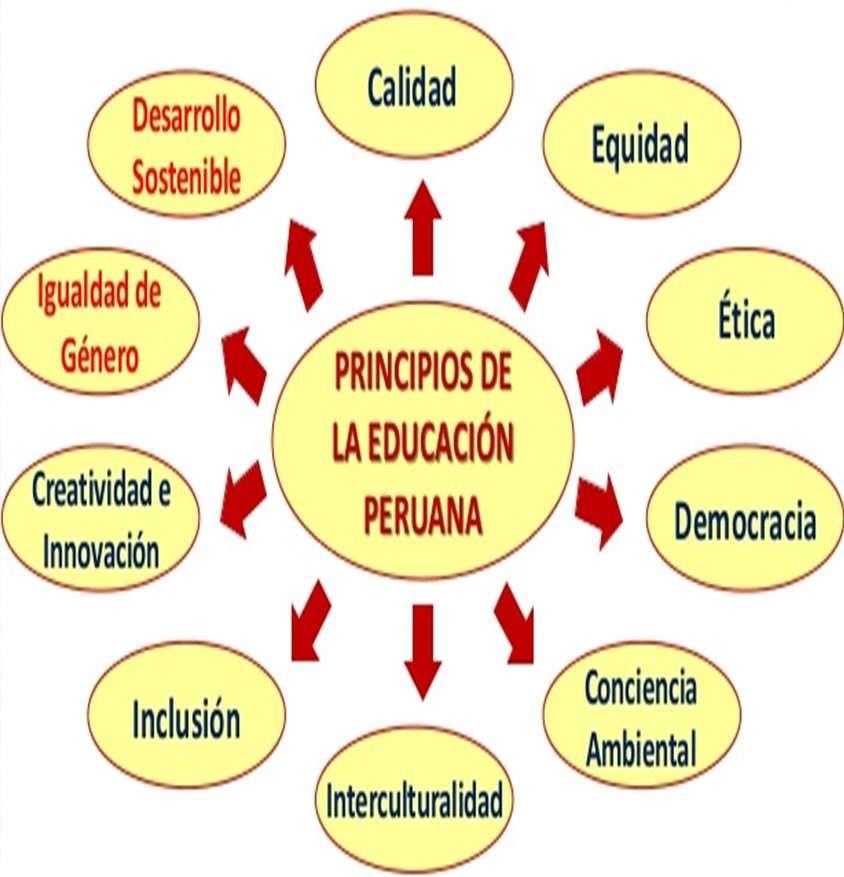 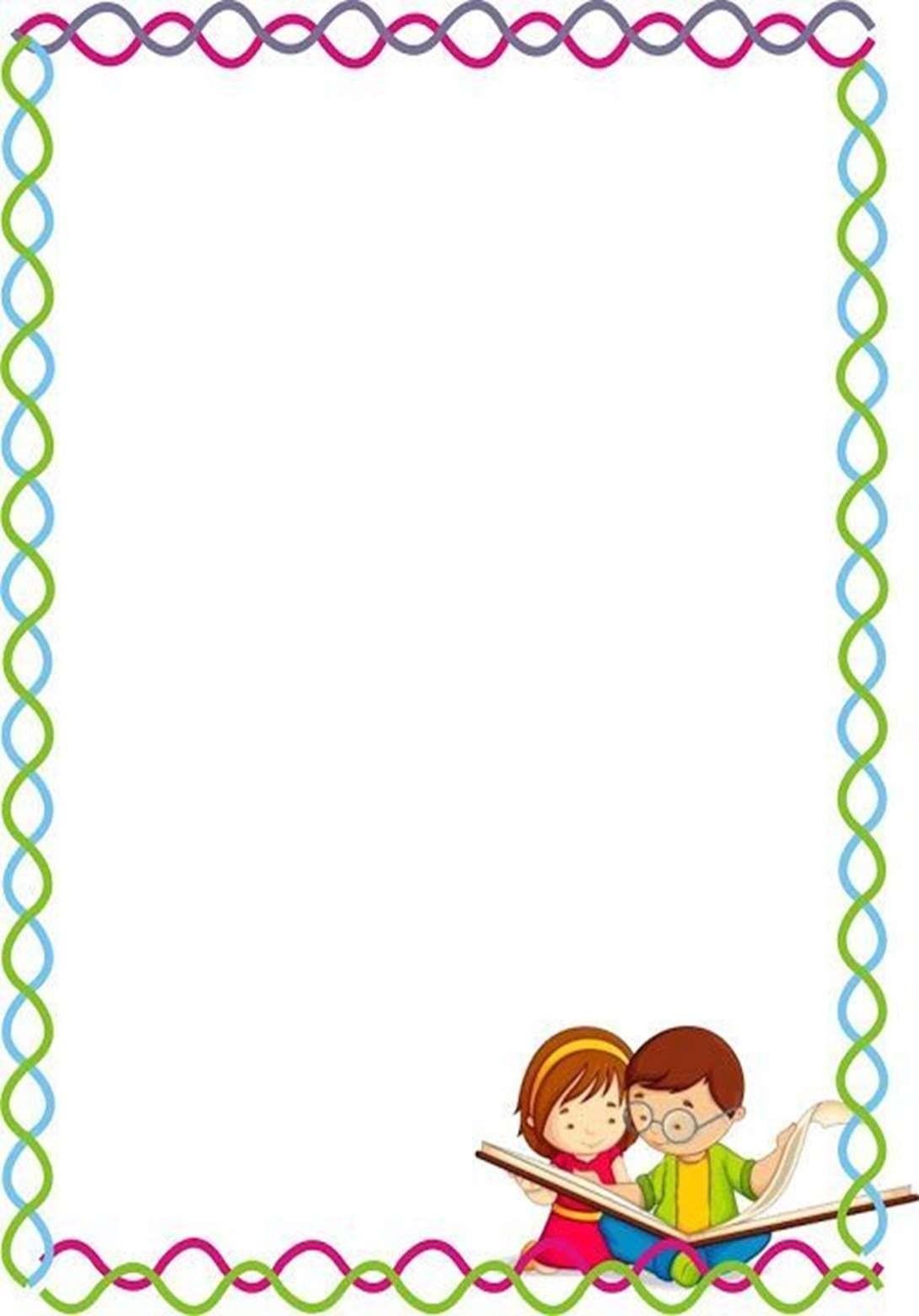 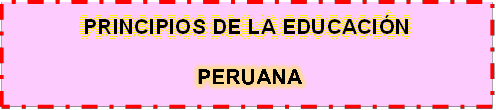 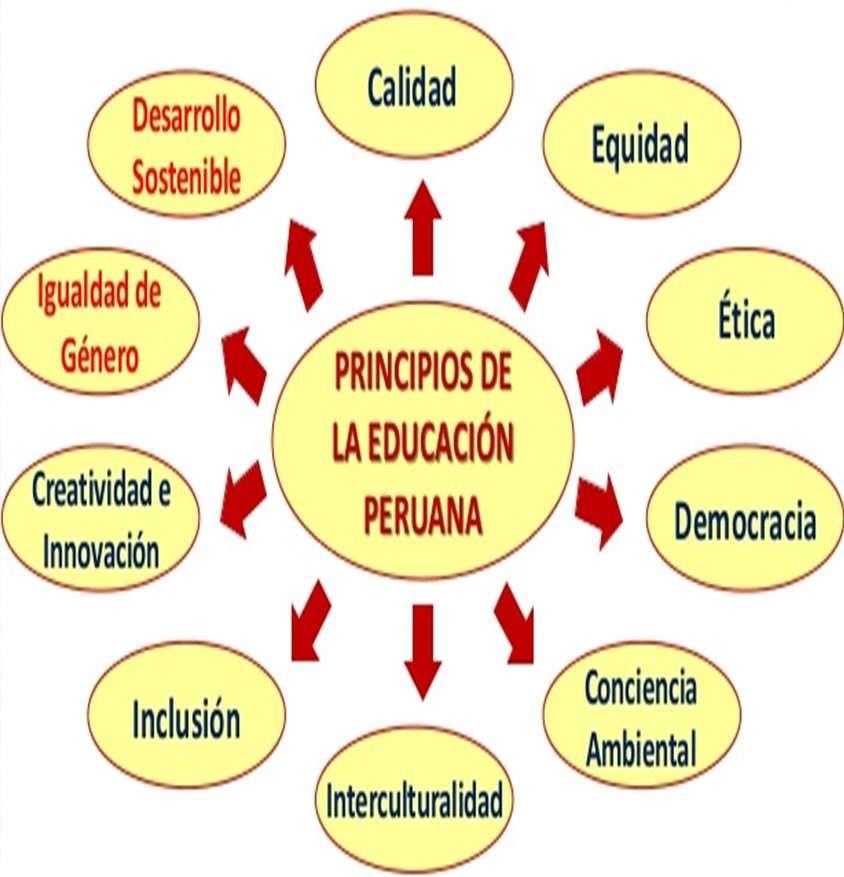 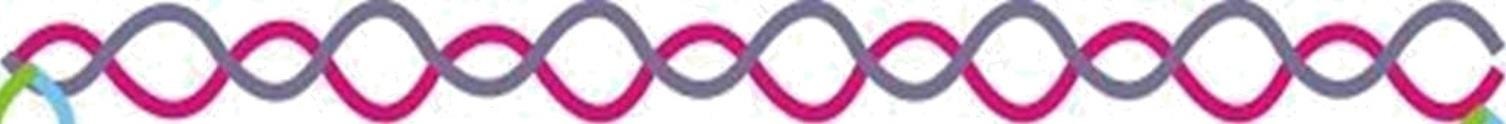 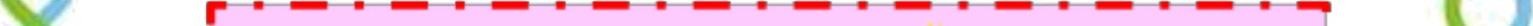 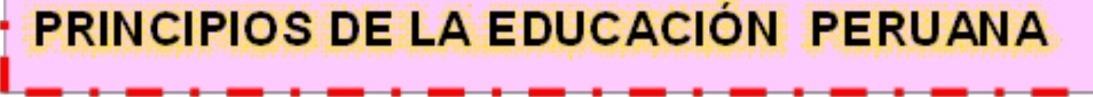 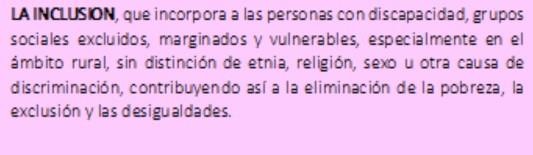 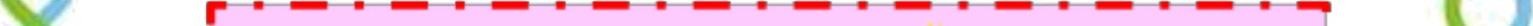 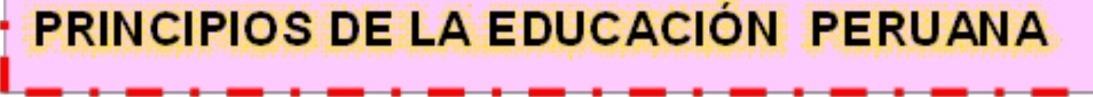 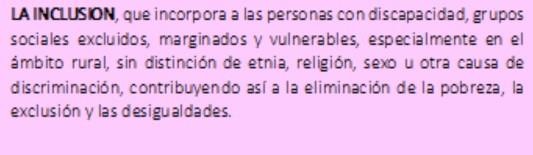 Lk CNJE D, que asegura condicónes adecuadas para una edixac ón integral, pertinente, abierta, flexible y permanente.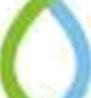 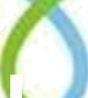 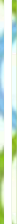 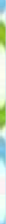 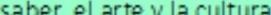 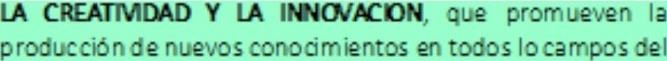 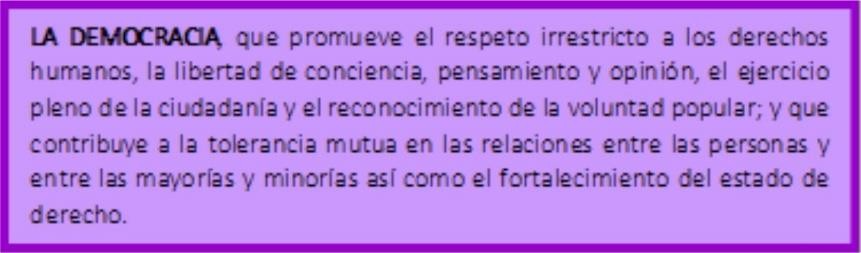 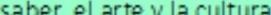 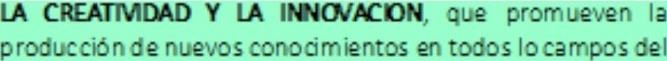 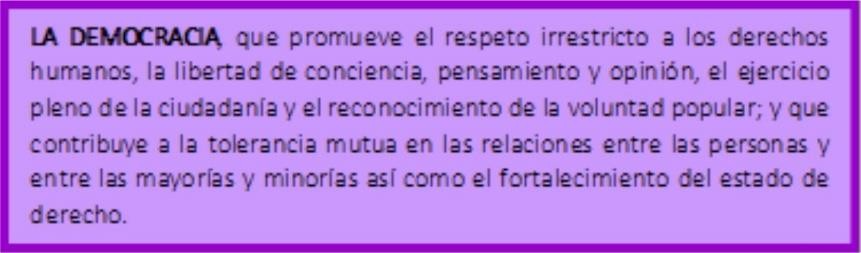 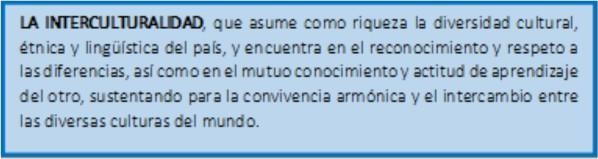 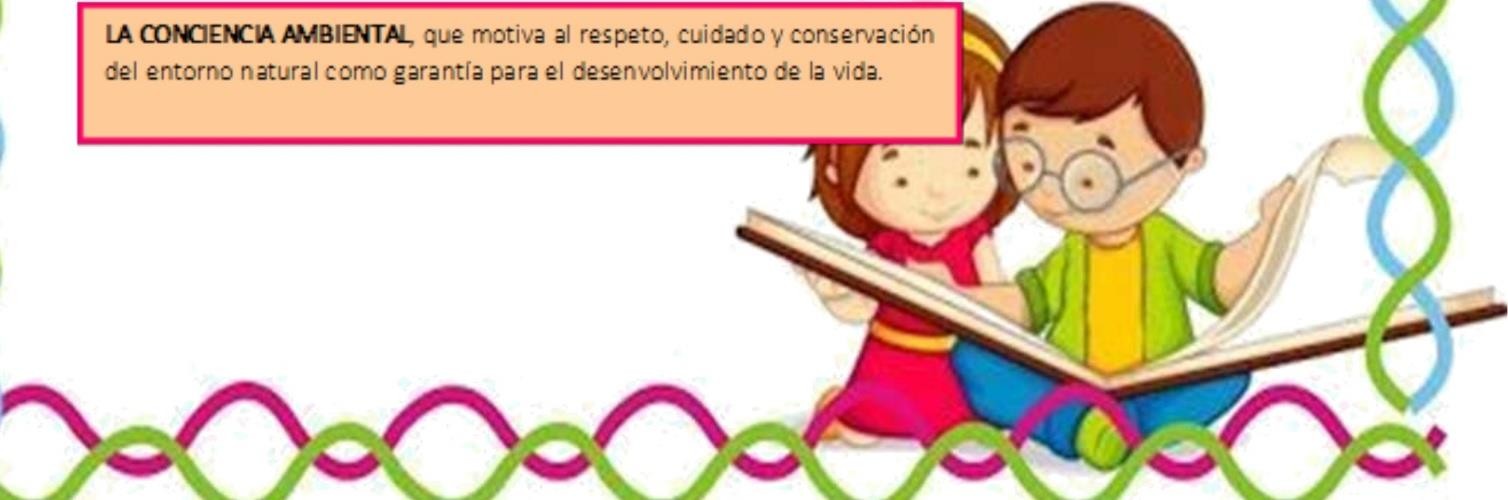 MINISTERIO DE LA EDUCACIÓNMINISTERIO DE LA EDUCACIÓNMINISTERIO DE LA EDUCACIÓNMINISTERIO DE LA EDUCACIÓNDRE - DRE - NIVELEDUCACION INICIALEDUCACION INICIALCICLOI CICLOII CICLOEDADES0 A 3 AÑOS3 A 5 AÑOSÁREASCURRICULARESRELACIÓN CONSIGO MISMO COMUNICACIÓNRELACIÓN CON EL MEDIO NATURAL YSOCIALMATEMÁTICA COMUNICACIÓN PERSONAL SOCIAL CIENCIA Y AMBIENTEÁREASCURRICULARESTUTORÍA Y ORIENTACIÓNEDUCATIVATUTORÍA Y ORIENTACIÓNEDUCATIVAbotiquín.	XAmbientación del aula.Elaboración de materiales didácticosXIV.Organización de los alumnos paraformar equipos de responsables delos sectores.Propiciar aprendizajes significativosdentro y fuera del aula.Implementación del periódico mural.Desarrollar os temas según programación del cuaderno detrabajo “Aprendemos Juntos”Reuniones para sensibilizar a los	XX	XXXXXXXXpadres de familia con el compromisode apoyar en la educación de su hijoo hija.DIMENSIONESPERFIL IDEALPersonal SocialExpresa con seguridad y confianza sus sentimientos e ideas dentro de su contexto.Defiende sus derechos y cumple con sus deberes.Actúa con seguridad en sí mismo y ante los demás buscando ayuda.Ser libre de optar su fe respetando otras creencias.AfectivasPractica los valoresSe identifica con la realidad de su entorno.Interactúa y se integra positivamente con sus compañeros, mostrando actitudes de respeto.CognitivasPersona creativa con habilidades para responder a las necesidades personales.Capaz de resolver pequeños problemasSe expresa con fluidez, espontaneidad	y claridad sin condicionamiento.Aplica los conocimientos previos parasu autorrealización.PsicomotorasDemuestra aptitudes positivas hacia la acción en todas sus formas participando en diversas actividades.